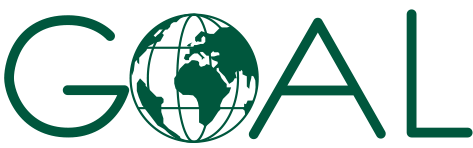 Invitation to Tender (ITT) for the construction works forFour ventilated improved pit latrines (VIPL) constructions, seven Incinerators construction , three Spring Rehabilitation and Pipeline Expansion and one borehole rehabilitation  and pipe line expansion works (Lot 1, Lot 2, Lot 3, Lot 4 and Lot 5); in Guji, West Guji, Gedeo and Dollo Zones, Oromia , SNNP and Somali Regional StatesPR. ORO-W-003504About GOALEstablished in 1977, GOAL is an international humanitarian and development agency committed to working with communities to achieve sustainable and innovative early response in crises and to assist them to build lasting solutions to mitigate poverty and vulnerability. GOAL has worked in over 60 countries and responded to almost every major humanitarian disaster. We are currently operational in 13 countries globally. For more information on GOAL and its operations please visit https://www.goalglobal.org/tendersGOAL has been working in Ethiopia since 1984, implementing a range of multi-sectoral development and humanitarian programmes responding to sudden-onset and protracted crises. Since 2017, GOAL has been one of the primary humanitarian agencies responding to the displacement crises in Ethiopia, operating a large-scale multi-sectoral response across more than 11 Zones in Oromiya, Somali, SNNP, Benishangul-Gumuz and Amhara. Interventions include: the treatment of acute malnutrition, mobile health activities, ensuring access to sanitation and water supply facilities, distribution of cash, shelter and non-food items, and psychosocial support.GOAL Ethiopia supports several Water and Sanitation and Health (WASH) projects in various parts of the country providing clean water including small scale construction projects.  One of our objectives is to enter into agreements with potential contractors to further strengthen the implementation of our WASH activities.Proposed TimelinesOverview of requirementsSpecification for Construction WorksGOAL Ethiopia, an International Humanitarian Organization, invites sealed tenders from eligible tenderers for the construction of four ventilated improved pit latrines (VIPL) constructions, seven Incinerators construction, three Spring Rehabilitation and Pipeline Expansion and one borehole rehabilitation and pipe line expansion sites (Lot 1, Lot 2, Lot 3, Lot 4 & Lot 5) all located in Guji zone (Oddo Shakisso and Uraga woredas) , West Guji zone (Abaya woreda), Gedeo zone (Yirgachefe woreda), Dollo zone (Warder woreda) in Oromia, SNNP and Somali regions respectively.These construction works are divided into five LOTS as follows:Contractors must have Category GC/WWGC, five (5) & above certifications to be eligible to tender on this tender. Prospective contractors must also be able to complete the construction works within seventy (70) calendar days and the winning tenderer(s) will be required to enter a contract agreement with GOAL Ethiopia.  Contractors may tender for one, two, three, four or all five LOTs. Final decision on the allocation of Lots will be based on the award criteria which includes price, location of sites, lead-times and capacity and factoring in any security issues. Contractor are expected to complete all construction works for the Lot/Lots awarded within 70 days of contract completion period.The service being offered must be in line with the following requirements GOAL would like to see the following issues addressed in the response:3.2.1 Technical proposal (completion of Appendix 2)The tenderer is required to show their methodology, equipment, personnel, work schedule, site visit certificate and attach related work experience in the technical offer document which will enable them to complete the works with efficiency. These include the following:Schedule Form 1 (A and/or B depending on lots tender on) – Tenderers Visit to Work SitesSchedule Form 2 - Summary of similar works carried outSchedule Form 3 (A for Lots 1 & 2 – B for Lots 3 & 4, C for Lot-5 – separate forms for each Lot) - Schedule of Intended Work ProgrammeSchedule Form 4 (A for Lots 1 & 2 – B for Lots 3 & 4, C for Lot-5 – separate forms for each Lot) - Methodology of Work – one-page summaryFinancial Proposal (completion of Appendix 3)The tenderer should fill in their price in the Bill of Quantities (BOQ) for each lot they are tendering for – as well as the summary costs using some of or all the following forms:Summary of Bill of Quantities and Specifications for Lot 1 (three sites Walabu , Korcha and Walena Reji Kebeles) BOQ for Walabu Kebele (Lot 1)BOQ for Korcha kebele (Lot 1)BOQ for Walena Reji kebele (Lot 1)Summary of Bill of Quantities and Specifications for Lot 2 (three sites Haro Wacho , Raro Nasbo and Tabe Haro Wato Kebeles) BOQ for Haro Wacho kebele (Lot 2)BOQ for Raro Nasbo kebele (Lot 2)BOQ for Tabe Haro Wato kebele (Lot 2)Summary of BOQ for Lot 3 (two sites Debeka and Guangua kebeles)BOQ for Debeka kebele (Lot 3)BOQ for Guangua kebele (Lot 3)Summary of BOQ for Lot 4 (three sites Chito and Ela Tincha kebeles)BOQ for Chito kebele (Lot 4)BOQ for Chito kebele (Lot 4)BOQ for Ela Tincha kebele (Lot 4)Summary of BOQ for Lot 5 (four sites, Elanle , Dumo & Qorile HC’s and Elanle kebele)                                            BOQ for three incinerators Construction (Lot-5)BOQ for Elanle PEW (Lot-5)3.2.3 All other documents submitted as per Section 6 of this documentTerms of the Procurement Procurement ProcessThis competition is being conducted under GOALs Invitation to Tender (ITT) Procedure.The Contracting Authority for this procurement is GOALThis procurement is funded by OFDA and the tender and any contracts or agreements that may arise from it are bound by the regulations of that donor. Clarifications and Query HandlingGOAL has taken care to be as clear as possible in the language and terms it has used in compiling this ITT.  Where any ambiguity or confusion arises from the meaning or interpretation of any word or term used in this document or any other document relating to this tender, the meaning and interpretation attributed to that word or term by GOAL will be final. GOAL will not accept responsibility for any misunderstanding of this document or any others relating to this tender.Requests for additional information or clarifications can be made up to the deadline noted in section 2 above, and no later.  Any queries about this ITT should be addressed in writing ONLY by letter or fax GOAL Ethiopia or preferably via email at clarifications@et.goal.ie>   with the reference ORO-W-003504 Clarifications in the email subject line and answers shall be collated and published online at https://www.goalglobal.org/tenders in a timely manner.Conditions of Tender SubmissionTender must be completed in English. Tenderers must respond to all requirements set out in this ITT and complete their offer in the Response Format.Failure to submit tender in the required format will, in almost all circumstances, result in the rejection of the tender.  Failure to resubmit a correctly formatted tender within 3 (three) working days of such a request will result in disqualification.Tenderers must disclose all relevant information to ensure that all tenders are fairly and legally evaluated.  Additionally, tenderers must provide details of any implications they know or believe their response will have on the successful operation of the contract or on the normal day-to-day operations with GOAL. Any attempt to withhold any information that the tenderer knows to be relevant or to mislead GOAL and/or its evaluation team in any way will result in the disqualification of the tender.Tenders must detail all costs identified in this ITT in Ethiopian Birr (ETB).  Additionally, tenders must detail any other costs whatsoever that could be incurred by GOAL in the usage of services and/or the availing of options that may not be explicitly identified/requested in this ITT.  Tenderers’ attention is drawn to the fact that, in the event of a Contract/ Framework Agreement being awarded to them, the attempted imposition of undeclared costs will be considered a condition for default.Any conflicts of interest (including any family relations to GOAL staff) involving a tenderer must be fully disclosed to GOAL particularly where there is a conflict of interest in relation to any recommendations or proposals put forward by the tenderer.GOAL will not be liable in respect of any costs incurred by respondents in the preparation and submission of tenders or any associated work effort. GOAL will conduct this tender, including the evaluation of responses and final awards in accordance with the detail set out at in the Evaluation process. Tenders will be opened by at least three designated officers of GOAL.GOAL is not bound to accept the lowest, or any tender submitted. GOAL reserves the right to split the award of this contract between different tenderers in any combination it deems appropriate, at its sole discretion.The Supplier shall seek written approval from GOAL before entering into any sub-contracts for the purpose of fulfilling this contract. Full details of the proposed subcontracting company and the nature of their services shall be included in the written request for approval. Written requests for approval must be submitted to GOAL.GOAL reserves the right to refuse any subcontractor that is proposed by the Supplier.GOAL reserves the right to negotiate with the Supplier who has submitted the lowest Tender that fully meets the technical requirements, for the purpose of seeking revisions of such Tender to enhance its technical aspects and/or to reduce the price. Information supplied by respondents will be treated as contractually binding.  However, GOAL reserves the right to seek clarification or verification of any such information. GOAL reserves the right to terminate this competition at any stage.Unsuccessful tenderers will be notified.  GOAL’s standard payment terms are by bank transfer within 30 days after satisfactory implementation and receipt of documents in order. Satisfactory implementation is decided solely by GOAL.This document is not construed in any way as an offer to contract.GOAL and all contracted suppliers must act in all its procurement and other activities in full compliance with donor requirements. Any contract(s) that arise from this ITT may be financed by multiple donors and those donors and/or their agents have rights of access to GOAL and/or any of its suppliers or contractors for audit purposes. These donors may also have additional regulations that it is not practical to list here. Submission of an offer under this ITT assumes Service Provider acceptance of these conditions. Terrorism and Sanctions:  GOAL does not engage in transactions with any terrorist group or individual or entity involved with or associated with terrorism or individuals or entities that have active exclusion orders and/or sanctions against them.  GOAL shall therefore not knowingly purchase supplies or services from companies that are associated in any way with terrorism and/or are the subject of any relevant international exclusion orders and/or sanctions. If you submit a tender based on this request, it shall constitute a guarantee that neither your company nor any affiliate or a subsidiary controlled by your company are associated with any known terrorist group or is/are the subject of any relevant international exclusion order and/or sanctions. A contract clause confirming this may be included in an eventual purchase order based on this request.Quality Control3rd party companies may be contracted by GOAL to carry out random quality inspections of work carried out by the contracted party. The cost of the quality control inspections will be covered by GOAL.In cases of supplier’s quality default, in addition to Liquidated Damages, section XVII of GOAL Standard Terms and Conditions, the costs of the quality inspections and loading surveyor will be charged to the Service Provider.Sub-contracting: note section II in GOAL Standard Terms and Conditions. GOAL may choose to visit vendors, including sub-contractors (if any) as per of the evaluation process.Submission of TendersTenders must be delivered in one of the following two ways:Electronically with your financial and technical offers in separate emails to tender@goal.ie and in the subject field state:ORO-W-003504-VIPL, Incinerators, Spring and Borehole R&PE constructionName of your firm with the title of the attachmentNumber of emails that are sent e.g. 1 of 3, 2 of 3, 3 of 3.All documents attached to emails must be in PDF or scan form. Any excel or word documents must be accompanied by a PDF or scan version of the document. Documents submitted solely in excel, word or other ‘soft copy’ format shall lead to the tender being rejected. If electronic tender submission is not possible please submit in a sealed envelope marked:ORO-W-003504 VIPL, Incinerators, Spring and Borehole R&PE construction– not to be opened before  the deadline 02nd November 2020 at 02:00 PM GMT +3 East African Time by the tender committee’ with all documents including your financial and technical offers to the Private Tender Box at: GOAL Ethiopia, Yeka Sub City, Woreda 9, H. No. 508 (Next compound to Kotebe Health Centre) P. O. Box 5504, TEL. 011-6-47-81-16/17, FAX 011-6-478118, Addis Ababa, Ethiopia. The Bidder shall prepare two copies of the Bid, clearly marking each “Original Bid” and “Copy of Bid” as appropriate. In the event of any discrepancy between them, the original shall govern. Envelopes may be sent through postal/courier services or delivered by hand; and will be accepted during normal working hours in GOAL Ethiopia (between 8:00AM – 4:30 PM office hours from Monday to Friday. Please note that the GOAL office will not be open during weekends or public holidays.All tenders whether electronic or in hard copy should comprise all the documents requested in Section 6 of this ITT – a check list has been given to assist tenders in providing this complete application.Proof of sending is not proof of reception, either electronically or with post/courier/other physical service. Late delivery will result in your tender being rejected. Envelopes found open at the tender opening will be rejected. All information provided must be perfectly legible. Tender Opening MeetingTenders will be opened as per Section 2 Proposed Timelines above at the following location:GOAL Ethiopia head office, Addis Ababa, Yeka Sub city, Woreda 9, H. No. 508, Next compound to Kotebe, Woreda 9 Health Centre.One authorised representative of each tenderer may attend the opening of the tenders. Companies wishing to attend are requested to notify their intention by sending an e-mail at least 48 hours in advance to the following e-mail address: tender@et.goal.ie  This notification must be signed by an authorised officer of the tenderer and specify the name of the person who will attend the opening of the tenders on the tenderer's behalf.Suppliers are invited to attend the Tender Opening Meeting at their own cost.Evaluation Process Evaluation stagesTenderers will be considered for participation in the Contract subject to the following qualification process:  Tender EvaluationGOAL will convene an evaluation team which may include members of the Finance, Logistics, Programmes, Donor Compliance and Internal Audit, as well as 3rd Party technical input. During the evaluation period clarifications may be sought by e-mail from Tenderers. Clarifications may include testimonials from customers in support of aspects of a tender, whether such aspects are contained in the original submission or in subsequent responses to requests for clarification. Deadlines will be imposed for the receipt of such clarifications and failure to meet these deadlines may result in the disqualification of the Tender or loss of marks.  Responses to requests for clarification shall not materially change any of the elements of the proposals submitted. Unsolicited communications from Tenderers will not be entertained during the evaluation period.Award CriteriaPriceAll prices must be in Ethiopian Birr (ETB) and a comprehensive and clear breakdown of prices must be shown as part of the financial offer – any transport fees, taxes, customs charges, component parts, packing fees etc. must be shown separately. In this ITT the prices offered in the BOQ forms provided constitute the financial offer.Marks for cost will be awarded on the inverse proportion principle (shown below):Scorevendor = 35 x (pricemin / pricevendor)Price accounts for 35% of the award criteria.All financial offers must be made on the basis of ‘best and final offer’.Technical/QualityThe technical quality of received tenders are determined through three main components as follows:Contractors previous work experience from GO/NGO in similar types of works – primarily information from SF2 and any completion/competency certificates attached – and these may be verified by the evaluation team. Adequacy of elaborated work plan (Implementation plan) – completion of SF3 as well as verification of length of workplan and overall duration of projectProposed Methodology for the works – completion of SF4 – content analysis by the evaluation team of the one-page summaryTechnical/quality assessments account for 65% of the award criteria.Summary of Award CriteriaAward of contractAs per section 4.3.10 above and following the analysis of tenders against the award criteria laid out above in sections 5.1 and 5.3, contracts may be awarded to one supplier or divided between multiple suppliers at GOAL’s discretion. For such purposes, GOAL uses a Value for Money approach, which may include (but is not limited to) price, quality, lead time, context and risk analysis of the supply chain environment pertaining to the contract delivery. Response FormatIntroductionAll proposals must conform to the response format laid out below. Where a tender does not conform to the required format the Tenderer may be requested to resubmit it in the correct format, on the understanding that the resubmission cannot contain any material change from the original. Failure to resubmit in the correct format within 3 (three) working days may result in disqualification.  By responding to this ITT, each Tenderer is required to accept the terms and conditions of this ITT and to acknowledge and confirm their acceptance by returning a signed copy with its response.  Should a Tenderer not comply with these requirements, GOAL may, at their sole discretion, reject the response.If the Tenderer wishes to supplement their Response to any section of the ITT specifications with a reference to further supporting material, this reference must be clearly identified, including section and page number.Other Documents RequiredCompany DocumentsAll submissions must be made with copies of the following documents included:Company Registration CertificateTrade LicenceWWGC/GC five (5) and above for similar works type - certificate.TIN CertificateVAT registration CertificateThis is so GOAL can ascertain that the company has legal and trading ability in Ethiopia.Tender SecurityA tender bond in the form of CPO in the amount of 1% (one percent) of the total tender amount, valid for seventy (70) calendar days from the date of tender opening is required.  The company must calculate the correct tender bond from its submission in the financial offer (BOQ completion).  Any tender not accompanied by an acceptable tender security shall be rejected by GOAL as "non-responsive".  If a tender security contains minor errors that require simple correction, GOAL may, at its sole discretion, allow the respective Tenderer, via a written notice, a fixed time period within which the tender security may be corrected and re-submitted.The contractor who submits their bids through online, the original CPO should be submitted during bid opening date. If the contractor fails to do so, GOAL will take appropriate measure to disqualify the bid.Audited AccountsTenderers need to submit an audited account regarding their past performance which details that the auditing is accomplished by certified accountants or mandated body to perform auditing.  Audited accounts from 2018 and preferably 2019 in addition are required.Appendices This is to remind all tenderers that Appendix 1 needs to be completed IN FULL.  Appendix 2 is your technical offer and relevant forms completed depending on the Lots the company has tender on – similarly with Appendix 3 as the Financial offer.  Appendix 4 are the plans/drawings that must be followed.  Appendix 5 Standard Terms and Conditions need to be initialled or signed and returned with your application.Submission ChecklistAppendix 1 - Company detailsContact DetailsThis section must include the following information regarding the Individual or Company and any partners or sub-contractors:Professional or Corporate Memberships These are with external professional bodies that your company is registered with (please note this is not the company/ business registration details). Please attach copies of any relevant certificates or memberships and use more lines if necessary:ProfileTenderers should note that the information requested below will be required under the Essential Criteria. In total the answers to these questions should take no more than 2 pagesReferencesAt least 2 (two) relevant references who may be contacted on a confidential basis to verify satisfactory execution of contracts must be supplied. These references may not be GOAL personnel or related to a GOAL contract. Respondents should supply this information for each of the references in the following format:By including the above information, tenderers confirm that they have consent from the data subject to share this information with GOAL for the purpose of providing a reference, to allow GOAL to analyse offers and award a contract under this tender; and that the data subject understands that the personal data may be shared internally within GOAL and externally if required by law and donor regulations; and may be stored for a period of up to 7 years from the award of contract. Declaration re Personal and Legal circumstancesself-declaration of finance and taxI certify that the information provided above is accurate and complete to the best of my knowledge and belief.  I understand that the provision of inaccurate or misleading information in this declaration may lead to my organisation being excluded from participation in future tenders.Signed: (Director)   	_________________________________________Date:  	_________________________________________Print Name:	_________________________________________Company Name:  	_________________________________________Address:	_________________________________________Appendix 2 - Technical Offer Name of Company: ______________________________________________Indicate with YES/NO which LOTS the tender documentation is provided for:“By submitting this offer, I confirm that all data subjects have specifically consented to the use and storage of their data by GOAL for the purpose of analysing the offers and awarding a contract under this tender; and further understood that the personal data may be shared internally within GOAL and externally if required by law and donor regulations; and may be stored for a period of up to 7 years from the award of contract.”Signed: (Director)  	_________________________________________Date:  	_________________________________________Print Name:	_________________________________________Company Name:  	_________________________________________Address:	_________________________________________SCHEDULE OF FORMS (STANDARD FORMAT)CERTIFICATE OF TENDERDER’S VISIT TO THE WORK SITESSCHEDULE FORM 1A [SF1A] LOTs 1& 2Two VIPL, two incinerators and two rehabilitation and pipeline expansion work in Oddo Shakisso and Uraga woredasName of Tenderer representative visiting site: ___________________________________Signature: ___________________________________Official Seal: _________________________________DATE: ______________________________________SCHEDULE OF FORMS (STANDARD   FORMAT)CERTIFICATE OF TENDERDER’S VISIT TO THE WORK SITESSCHEDULE FORM 1B [SF1B]  LOTs 3 & 4Two ventilated improved pit latrine construction, two incinerators and one rehabilitation and pipeline expansion work in Abaya and Yirgachefe woredasName of Tenderer representative visiting site: ___________________________________Signature: ___________________________________Official Seal: _________________________________DATE: ______________________________________SCHEDULE OF FORMS (STANDARD   FORMAT)CERTIFICATE OF TENDERDER’S VISIT TO THE WORK SITESSCHEDULE FORM 1C [SF1C]  LOT 5Three incinerators and one rehabilitation and one pipeline expansion work in Warder woredaName of Tenderer representative visiting site: ___________________________________Signature: ___________________________________Official Seal: _________________________________DATE: ______________________________________SUMMARY OF EXECUTED WORKS CARRIED OUT BY THE TENDERDERSCHEDULE FORM 2 [SF2]For All LotsDate:___________________________ Signature:_______________________	Company: _________________________Official Seal: _______________________ Note: please attach your testimonies (Certificate of Work accomplishment)SCHEDULE OF INTENDED WORK PROGRAMSCHEDULE FORM 3A [SF3A].For Lots 1 and 2Lot Number: _____  (use separate form if tendering on both lots)Note: Use bars to fill chart Based on the dates given in Section 2 of the ITT please estimate:Date of WORKS commencement is 2 days after ‘’order to commence’’ is received by the CONTRACTOR.SIGNATURE: ____________________    OFFICIAL SEAL: _____________________		DATE: ____________________SCHEDULE OF INTENDED WORK PROGRAMSCHEDULE FORM 3B [SF3].For Lots 3&4Lot Number: _____  (use separate form if tendering on both lots)Note: Use bars to fill chart Based on the dates given in Section 2 of the ITT please estimate:Date of WORKS commencement is 2 days after ‘’order to commence’’ is received by the CONTRACTOR.SIGNATURE: ____________________    OFFICIAL SEAL: _____________________		DATE: ____________________SCHEDULE OF INTENDED WORK PROGRAMSCHEDULE FORM 3C [SF3].For Lot 5Lot Number: _____  (use separate form if tendering on both lots)Note: Use bars to fill chart Based on the dates given in Section 2 of the ITT please estimate:Date of WORKS commencement is 2 days after ‘’order to commence’’ is received by the CONTRACTOR.SIGNATURE: ____________________    OFFICIAL SEAL: _____________________		DATE: ____________________METHODOLOGY OF WORKSCHEDULE 4A[SF4A] For Lots 1&2 Date: ___________________________ Signature: ______________________Official Seal: _______________________ METHODOLOGY OF WORKSCHEDULE 4B[SF4B] For Lots 3&4 Date: ___________________________ Signature: ______________________Official Seal: _______________________ METHODOLOGY OF WORKSCHEDULE 4C [SF4C] For Lot 5Date: ___________________________ Signature: ______________________Official Seal: _______________________ Appendix 3 - Financial OfferBILL OF QUANTITIES ANDSPECIFICATIONS Name of Company: ______________________________________________Indicate with YES/NO which LOTS the BOQ prices are provided for:“By submitting this offer, I confirm that all data subjects have specifically consented to the use and storage of their data by GOAL for the purpose of analysing the offers and awarding a contract under this tender; and further understood that the personal data may be shared internally within GOAL and externally if required by law and donor regulations; and may be stored for a period of up to 7 years from the award of contract.”Signed: (Director) 	_________________________________________Date:  	_________________________________________Print Name:	_________________________________________Company Name:  	_________________________________________Address:	_________________________________________Summary of Bill of Quantities and Specifications for Lot-1, Oddo Shakisso woreda of Guji zone for Ventilated improved pit latrine (VIPL), Incinerator and spring source rehabilitation with pipeline expansion work projectProject Price SummaryVIPL construction work, ETB__________________________________________Incinerator construction work, ETB____________________________________Spring source rehabilitation with pipeline expansion work , ETB ______________________________________________________________________Total for Oddo Shakisso woreda (Lot-1), ETB _____________________________Rebate, ETB ____________________________________________________________Total after Rebate, ETB _________________________________________________15% VAT, ETB __________________________________________________________Grand Total after Rebate and VAT for Oddo Shakisso woreda (Lot-1), ETB __________________________________________________________________________Summary of Bill of Quantities and Specifications for Lot-2, Uraga woreda of Guji zone for Ventilated improved pit latrine (VIPL), Incinerator and spring source rehabilitation with pipeline expansion work projectProject Price SummaryVIPL construction work, ETB__________________________________________Incinerator construction work, ETB____________________________________Spring source rehabilitation with pipeline expansion work , ETB ______________________________________________________________________Total for Uraga woreda (Lot-2), ETB _______________________________Rebate, ETB ____________________________________________________________Total after Rebate, ETB _________________________________________________15% VAT, ETB __________________________________________________________Grand Total after Rebate and VAT for Uraga woreda (Lot-2), ETB ________________________________________________________________________Summary of Bill of Quantities and Specifications for Lot-5, Warder, Bokh and Danot woredas of Dollo zone for Incinerators and borehole source rehabilitation with pipeline expansion work projectProject Price SummaryThree Incinerators construction work, ETB_____________________________Borehole source rehabilitation with pipeline expansion work , ETB ______________________________________________________________________Total for Warder, Bokh and Danot woredas (Lot-5), ETB ______________Rebate, ETB ____________________________________________________________Total after Rebate, ETB _________________________________________________15% VAT, ETB __________________________________________________________Grand Total after Rebate and VAT for Warder, Bokh and Danot woredas (Lot-5), ETB __________________________________________________	Appendix 4:DRAWINGSVIPL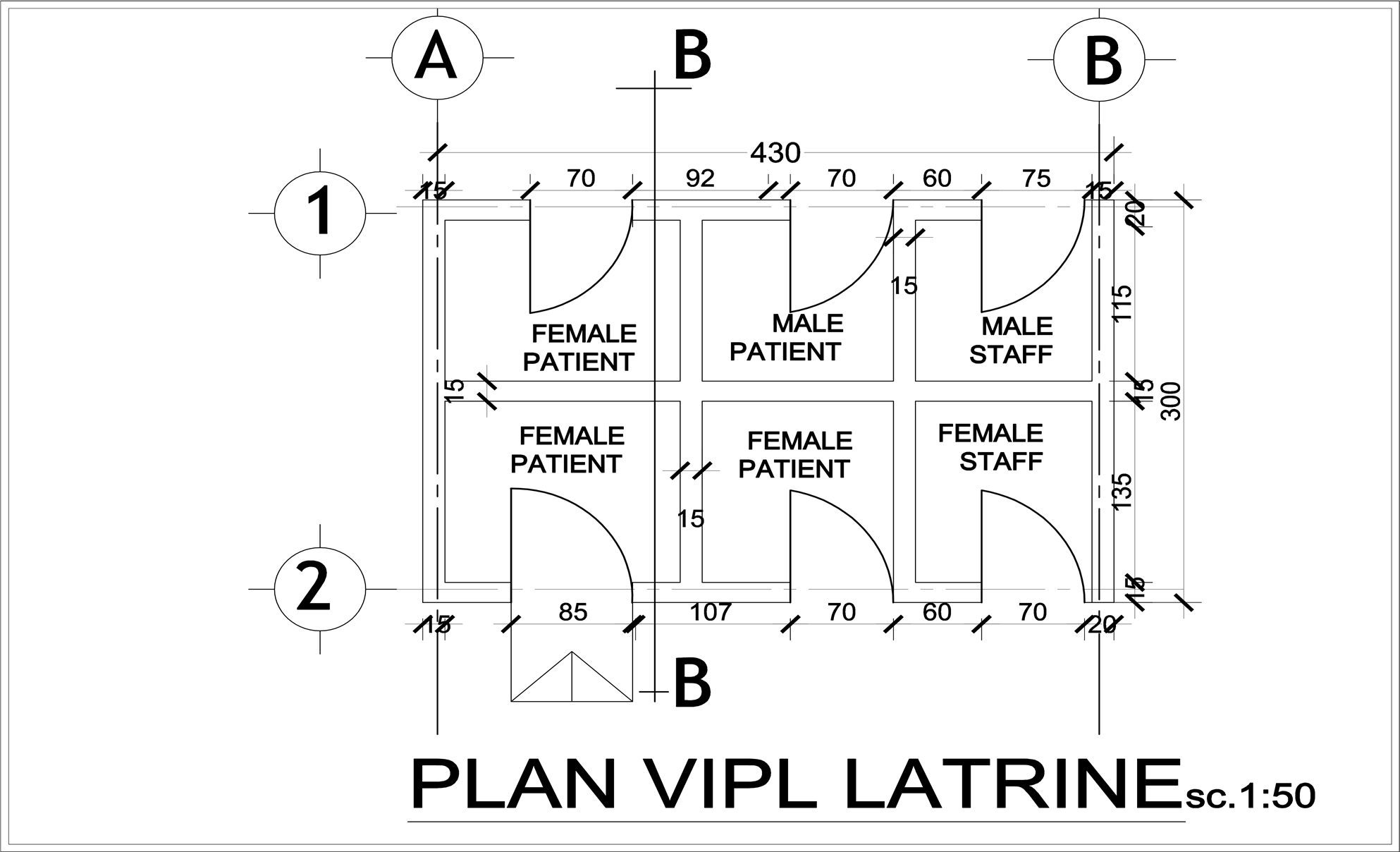 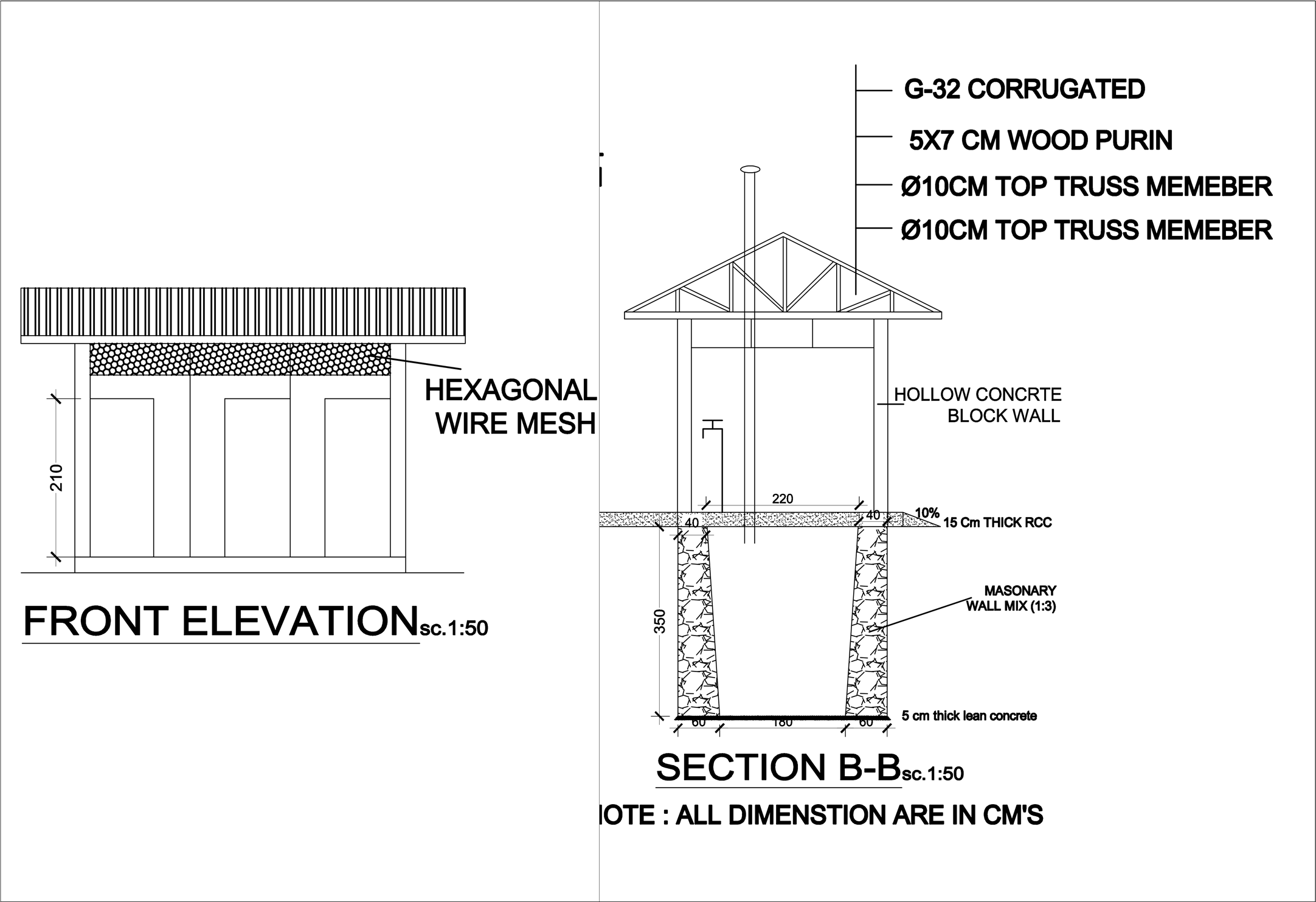 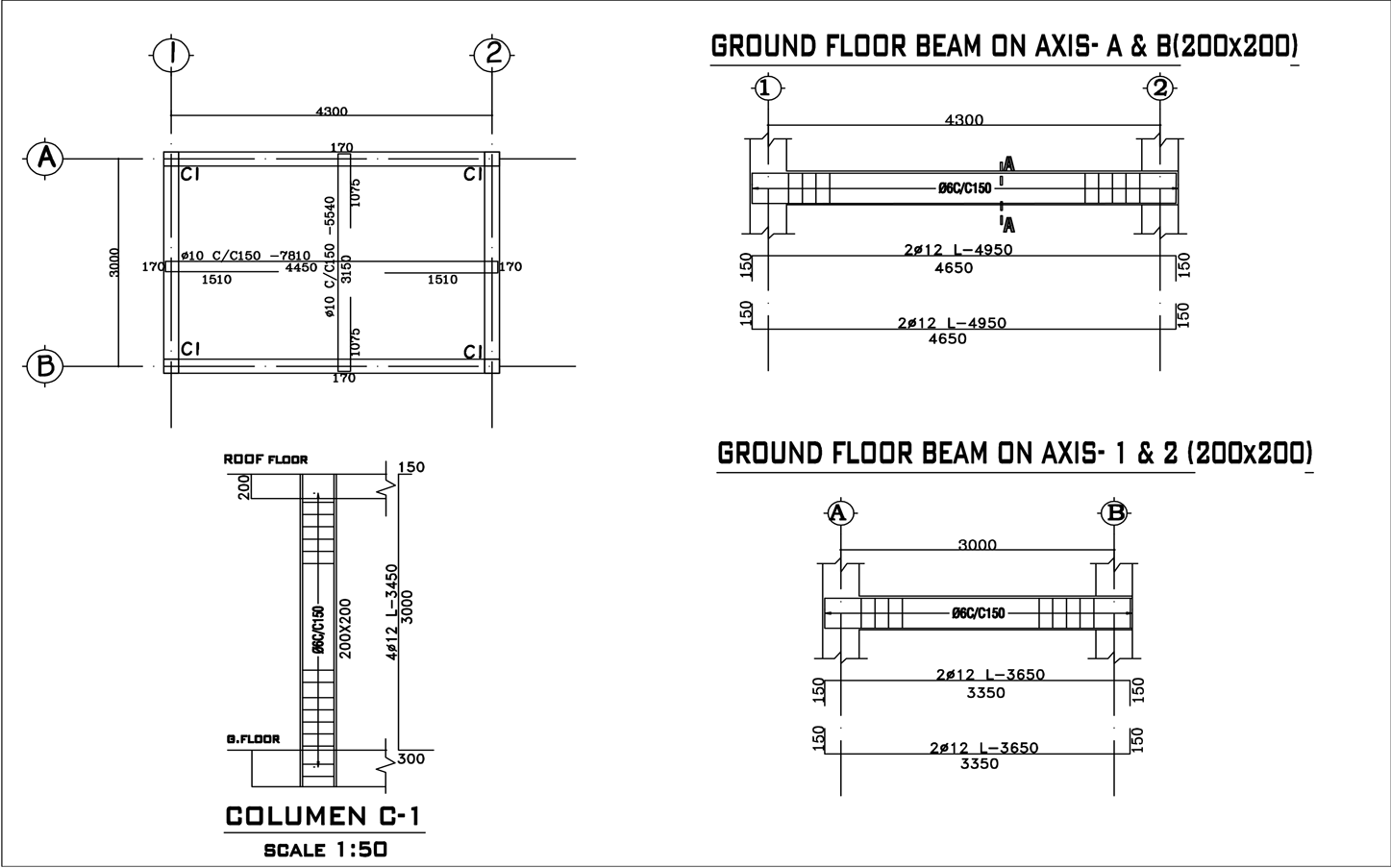  INCINERATOR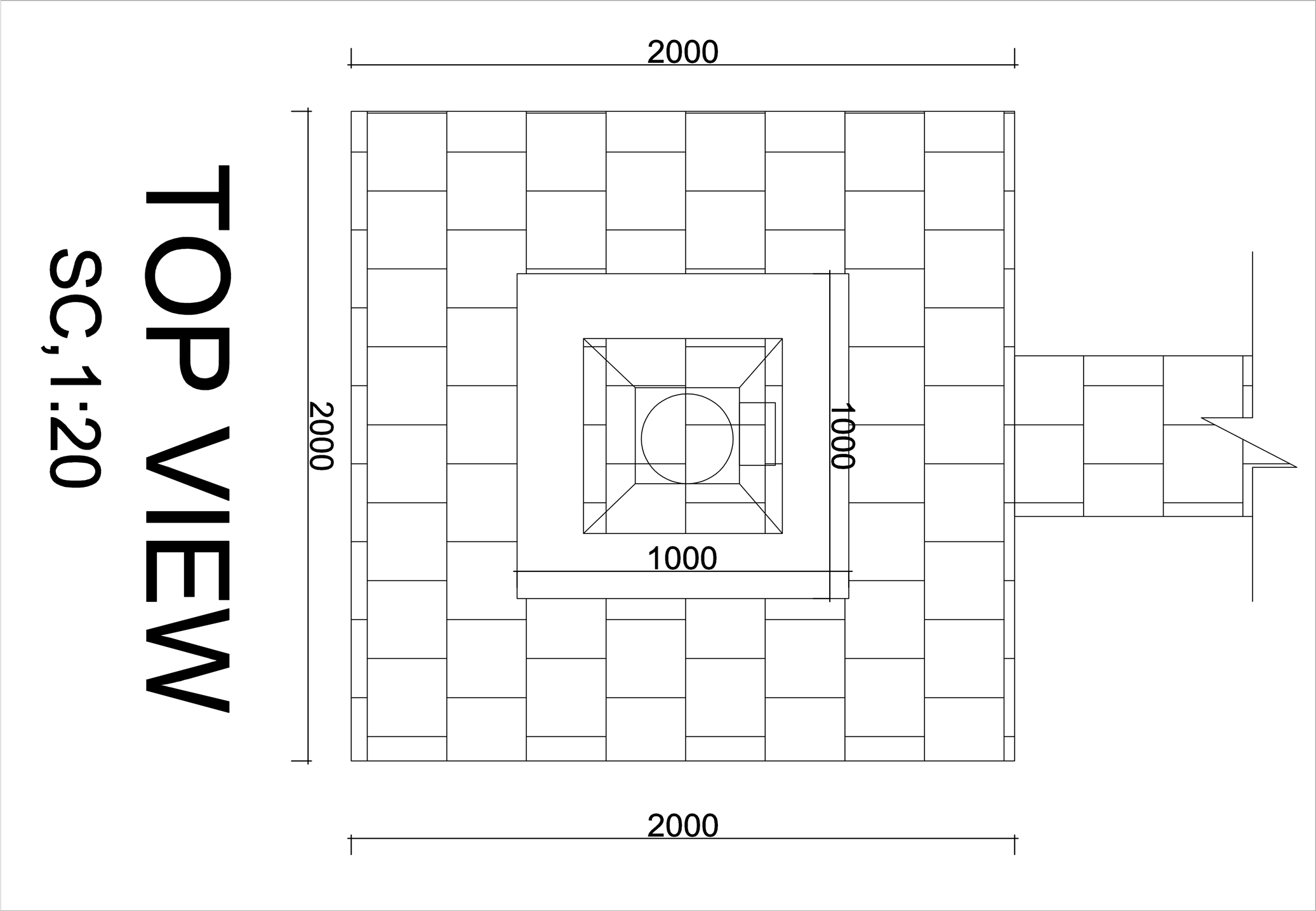 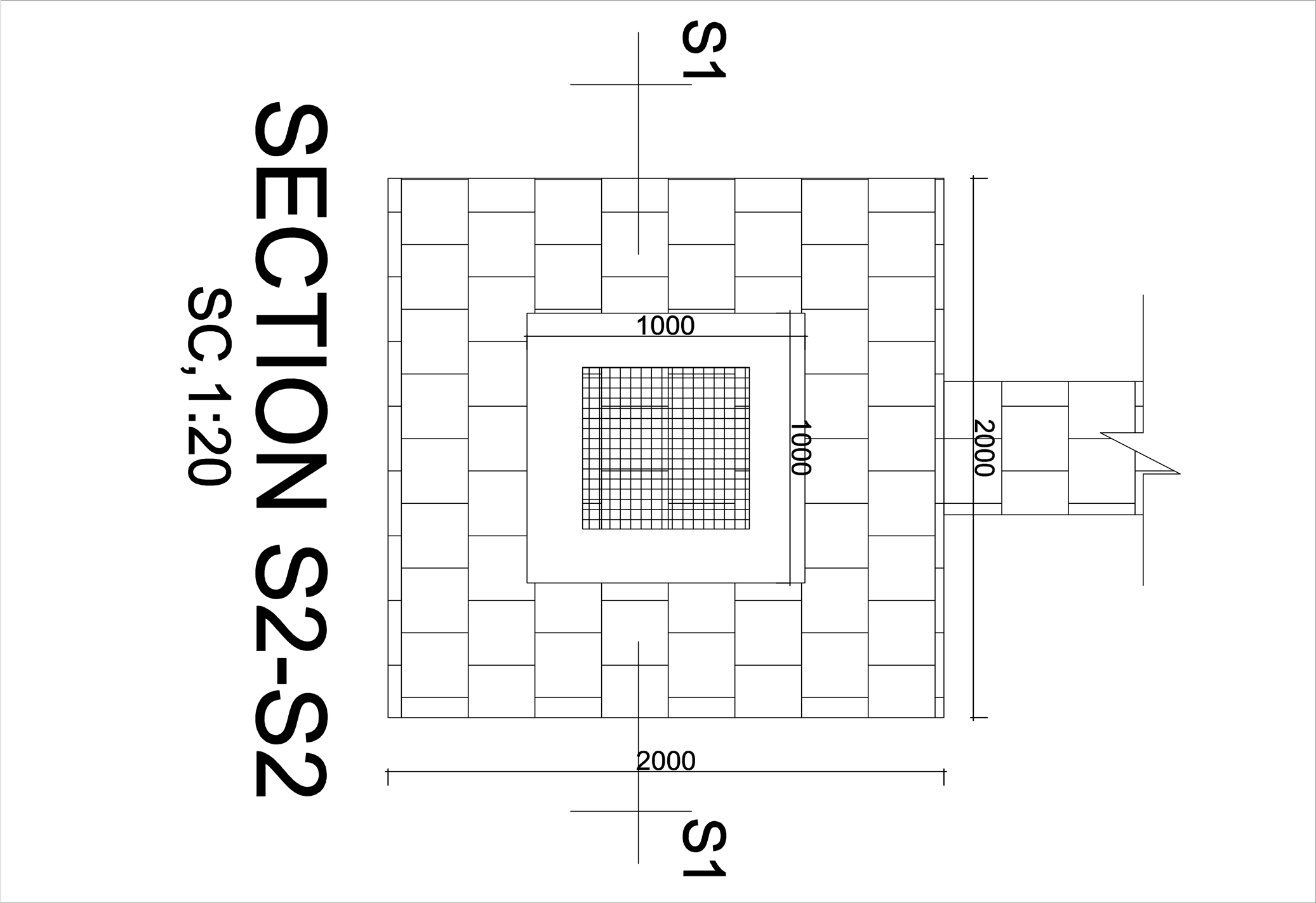 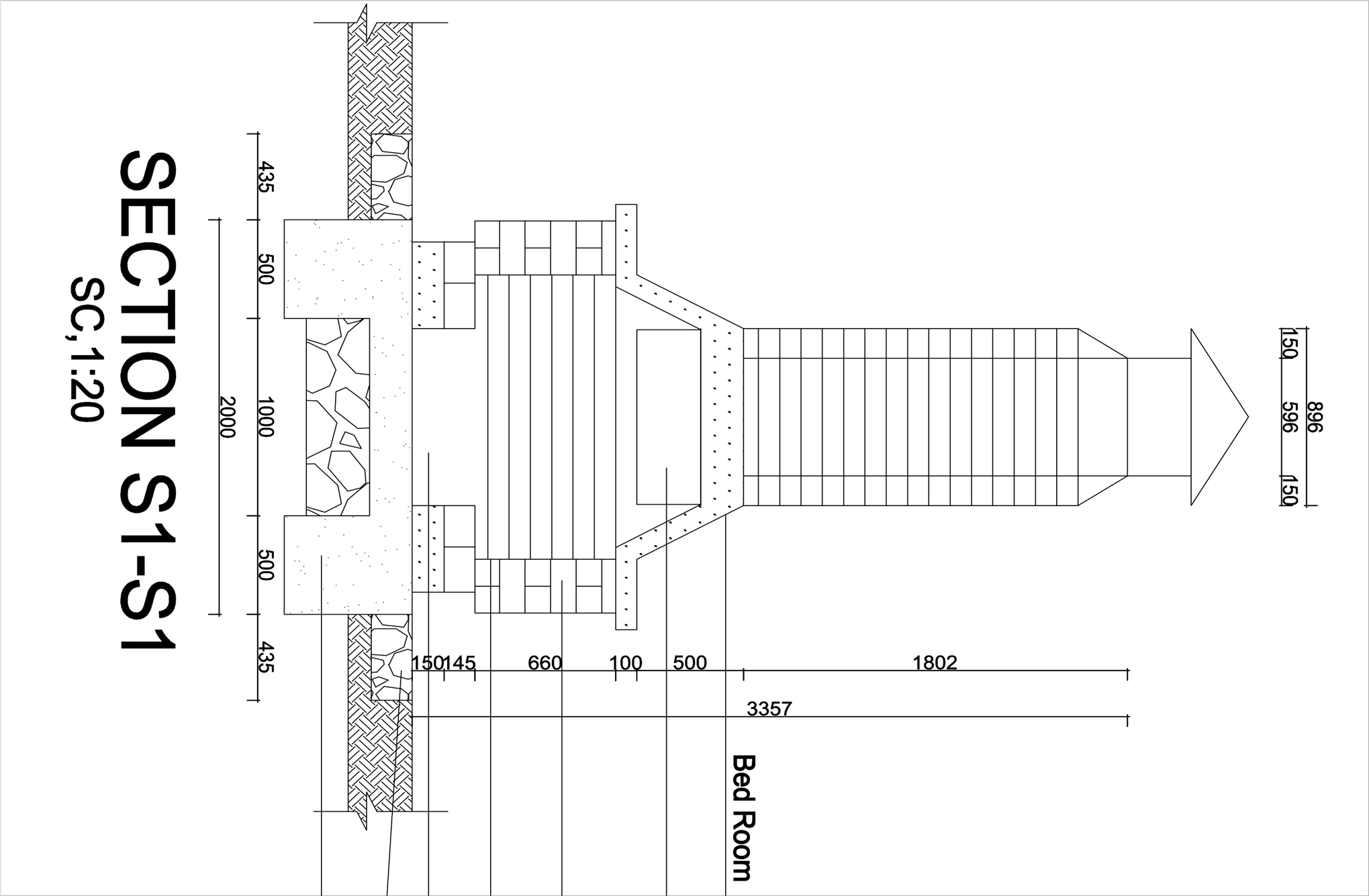 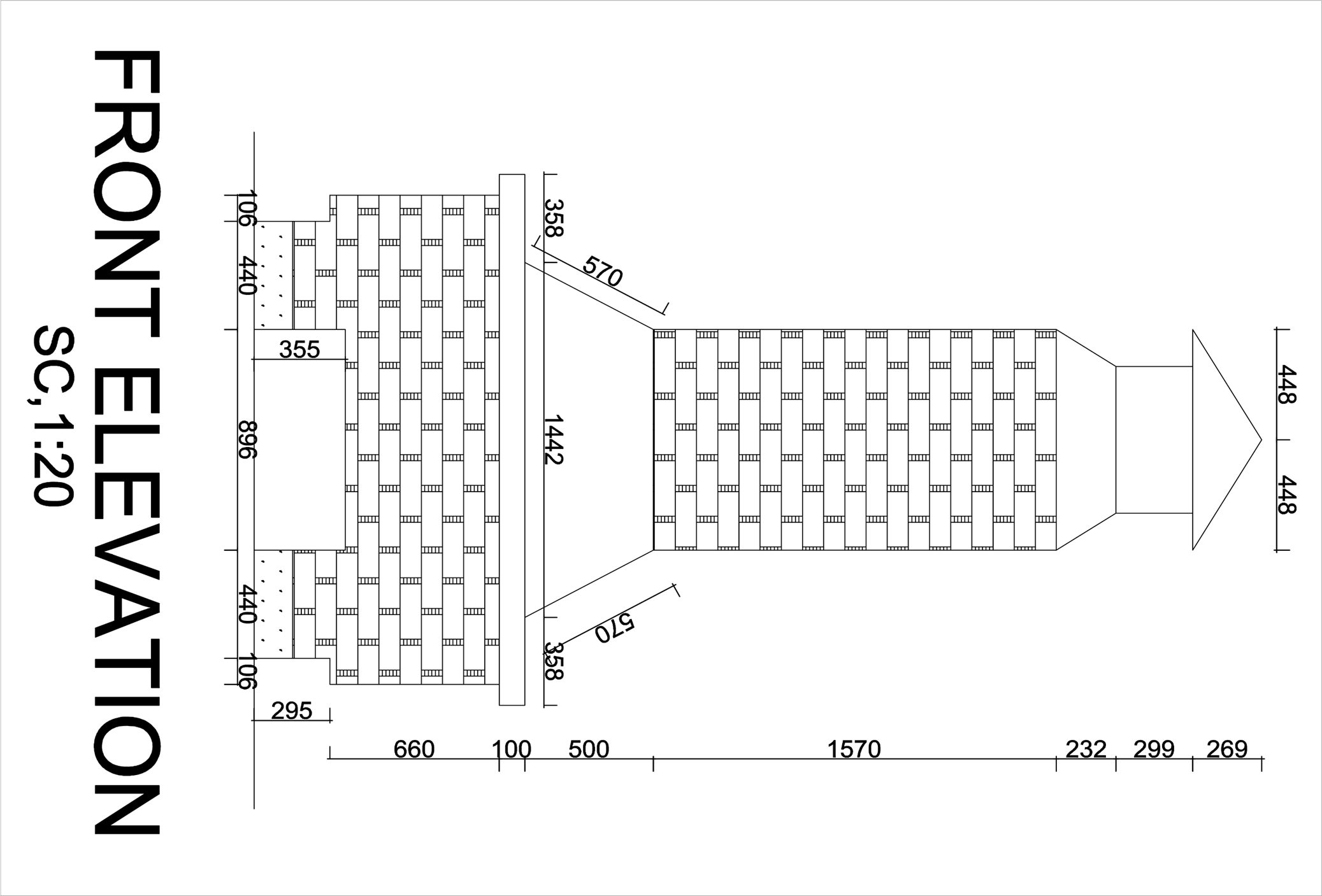 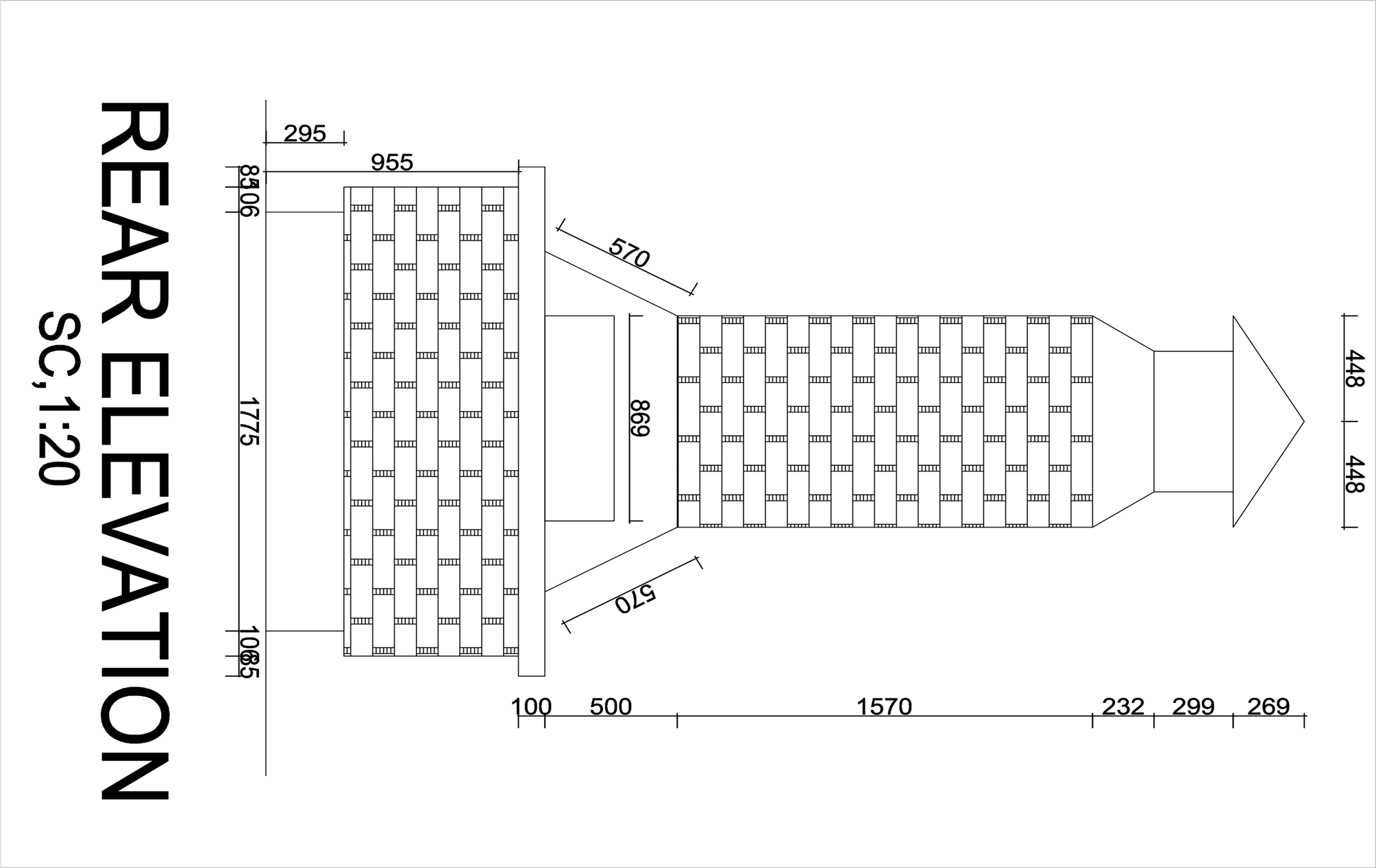 4.3 PUBLIC FOUNTAIN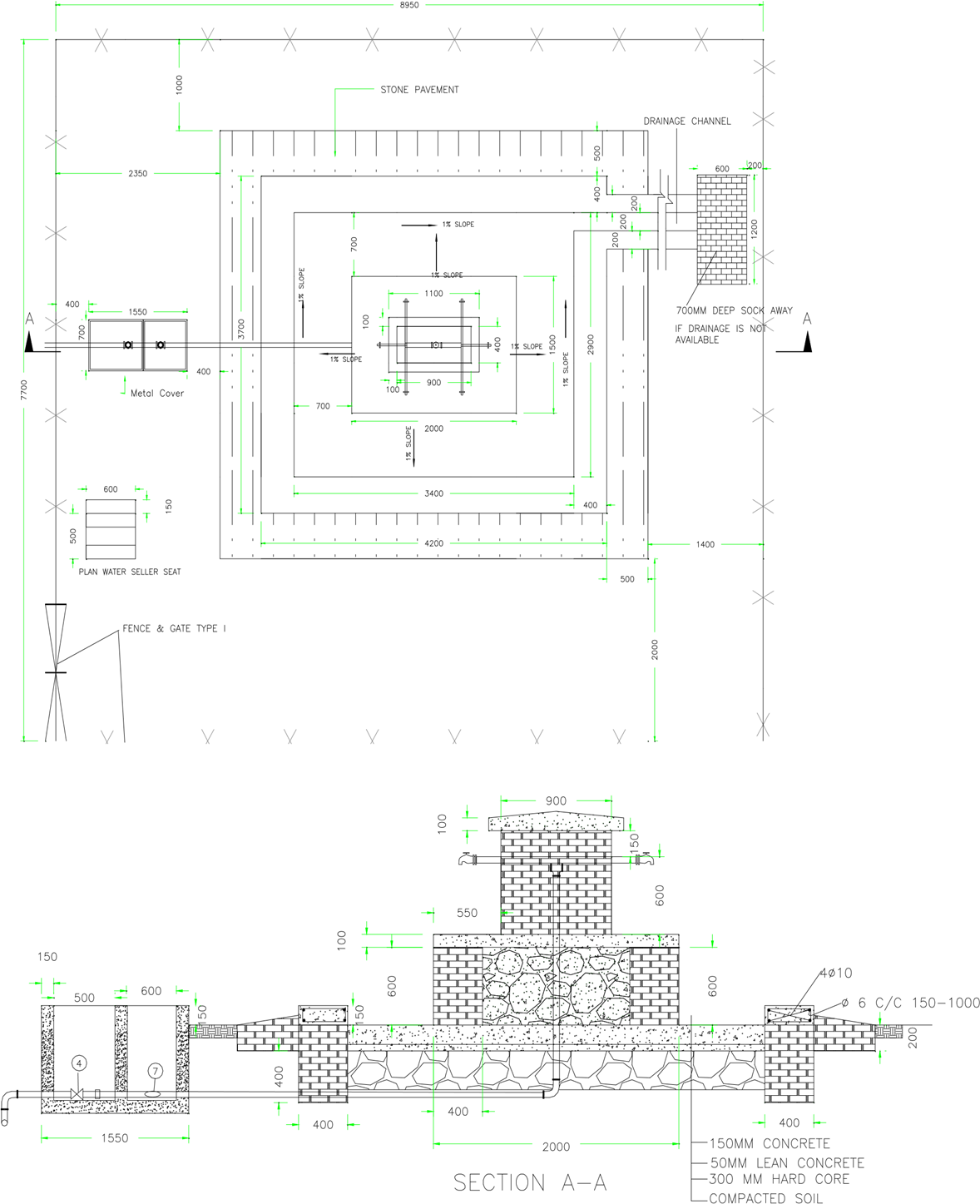 4.4 50m3 ELEVATED RCC RESERVIOR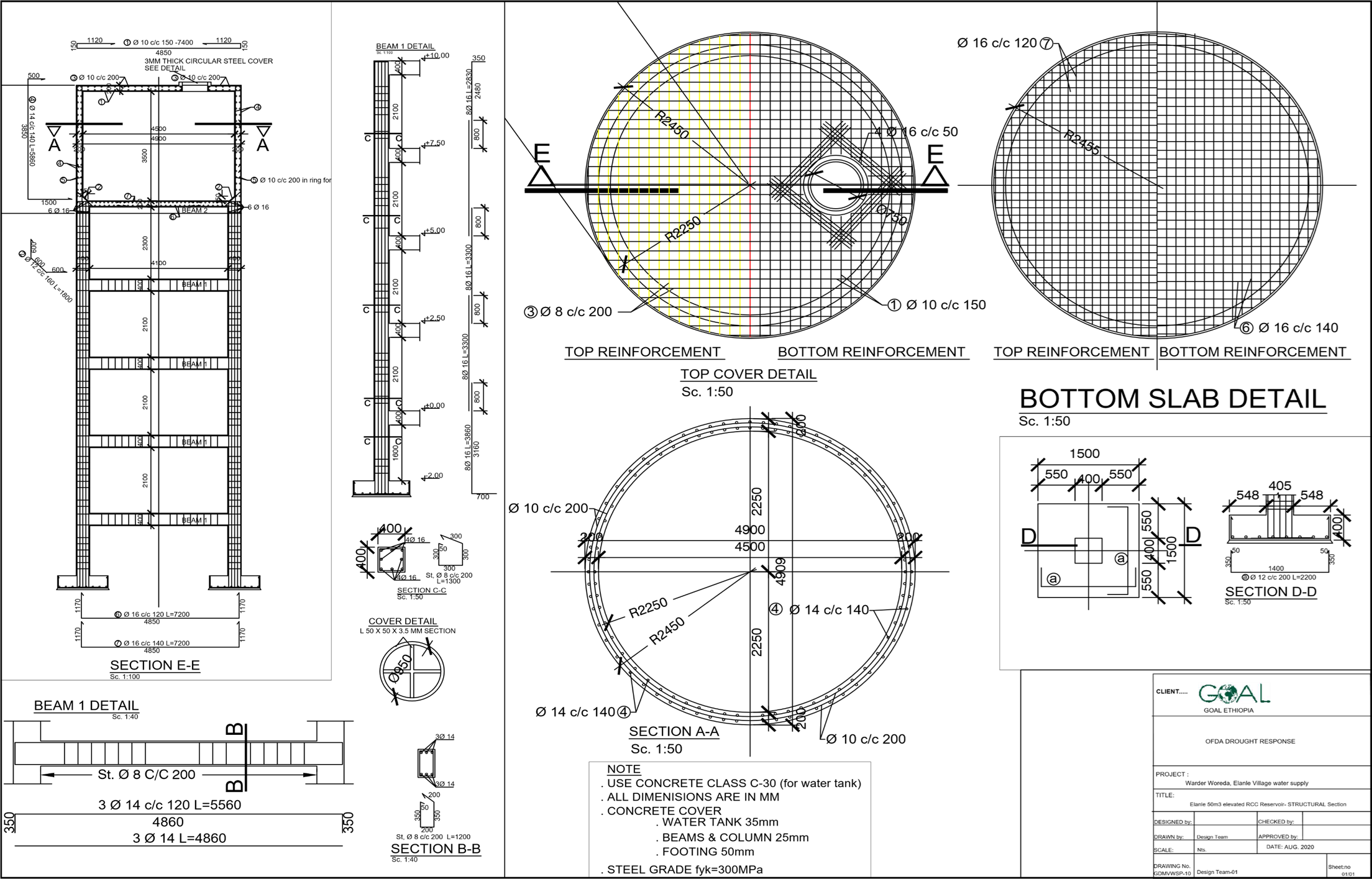 APPENDIX 5 - GOAL TERMS AND CONDITIONSLEGAL STATUSThe Vendor shall be considered as having the legal status of an independent contractor vis-à-vis GOAL.  The Vendor, its personnel and sub-contractors shall not be considered in any respect as being the employees of GOAL. The Vendor shall be fully responsible for all work and services performed by its employees, and for all acts and omissions of such employees.II.	SUB-CONTRACTINGIn the event the Vendor requires the services of a sub-contractor, the Vendor shall obtain the prior written approval of GOAL for all sub-contractors.  The Vendor shall be fully responsible for all work and services performed by its sub-contractors and vendors, and for all acts and omissions of such sub-contractors and vendors.  The approval of GOAL of a sub-contractor shall not relieve the Vendor of any of its obligations under this Contract.  The terms of any sub-contract shall be subject to and conform with the provisions of this Contract.III. 		OBLIGATIONSThe Vendor shall neither seek nor accept instructions from any authority external to GOAL.  Vendors may not communicate at any time to any other person, government or authority external to GOAL  any information known to them by reason of their association with GOAL which has not been made public, except in the course of their duties or by authorization of the GOAL: nor shall Vendors at any time use such information to private advantage.  These obligations do not lapse upon termination/expiration of their agreement with GOAL.IV.	ACCEPTANCE AND ACKNOWLEDGEMENTInitiation of performance under this contract by the vendor shall constitute acceptance of the contract, including all terms and conditions herein contained or otherwise incorporated by reference.V.	WARRANTYThe Vendor warrants the goods furnished under this Contract to conform to the specifications and to be free from damage and defects in workmanship or materials.  This warranty is without prejudice to any further guarantees that the Vendor provides to purchasers.  Such guarantees shall apply to the goods subject to this Contract.VI.	INSPECTIONThe duly accredited representatives of GOAL or the donor shall have the right to inspect the goods called for under this Contract at Vendor’s stores, during manufacture, in the ports or places of shipment, and the Vendor shall provide all facilitates for such inspection.  GOAL may issue a written waiver of inspection at its discretion.  Any inspection carried out by representatives of GOAL or the donor or any waiver thereof shall not prejudice the implementation of the other relevant provisions of this Contract concerning obligations subscribed by the Vendor, such as warranty or specifications.VII.	EXPORT LICENCEThe Contract is subject to the obtaining of any export licence or other governmental authorisation that may be required.  It shall be the responsibility of the Vendor to obtain such licence or authorisation. GOAL may, at its discretion, use its best endeavours to assist.VIII. 	 OFFICIALS NOT TO BENEFITThe Vendor represents and warrants that no official of GOAL has been, or shall be, offered by the Vendor any direct or indirect benefit arising from this Contract or the award thereof.  The Vendor agrees that breach of this provision is breach of an essential term of this Contract.IX 	FORCE MAJEUREFor the purposes of this Contract, force majeure means any act of God, act of war, civil disturbance, explosion, fire, any law or action taken by a government or public authority or other exceptional event which is unforeseeable in the circumstances, which cannot be overcome and which prevents, hinders or delays either party from performing any of its obligations under this Contract. As soon as possible and in any event within five (5) working days after the occurrence of a force majeure event, the affected party shall give notice and full particulars to the other party in writing. The affected party shall not be in breach of this Contract nor liable for delay in performing its obligations under this does Contract if and to the extent that such delay is directly caused by the force majeure event provided that such party uses best endeavour to limit the effect of the force majeure event on the performance of its obligations. If such a period of delay or non-performance by the Vendor continues for ten (10) working days, GOAL may terminate this agreement by giving five (5) days' written notice to the Vendor.X.	DEFAULTIn case of default by the Vendor, including, but not limited to, failure or refusal to make deliveries within the limit specified, GOAL may procure the goods or services from other sources, and hold the Vendor responsible for any excess cost occasioned thereby.  Furthermore, GOAL may, by written notice, terminate the right of the Vendor to proceed with deliveries or such part or parts thereof as to which there has been default.XI.	REJECTIONIn the case of goods or services purchased based on specifications or scope of works, GOAL shall have the right to reject the goods or services or any part thereof if they do not conform to specifications or the scope of works.XII.	AMENDMENTSNo change in or modification of this Contract shall be made except by prior agreement between the Responsible Buyer in GOAL and the Vendor.XIII.	ASSIGNMENTSThe Vendor shall not assign, transfer, pledge or make other disposition of this Contract or any part thereof or of any of the Vendor’s rights, claims or obligations under this Contract except with the prior written consent of GOAL.XIV.	INDEMNIFICATIONThe Vendor agrees to indemnify, hold and save GOAL harmless and defend at its own expense GOAL, its officers, agents and employees from and against all suits, claims, demands and liability of whatever nature or kind, including costs and expenses thereof and liability arising there from, with respect to, arising from or attributable to acts or omissions of the Vendor or its employees or sub-contractors in or relating to the performance of this Contract.  This provision shall extend to, but shall not be limited to, claims and liability in the nature of product liability claims.  GOAL will promptly notify the Vendor of any such suit, claim, proceeding, demand or liability within a reasonable period of time after having received written notice thereof, and will reasonably co-operate with the Vendor, at the Vendor’s expense, in the investigation, defence or settlement thereof, subject to the privileges and immunities of GOAL.The Vendor shall not permit any lien, attachment or other encumbrance by any person or entity to remain on file in any public or official office or on file with GOAL against any monies due or to become due for any work done or materials furnished under this Contract, or by reason of any other claim or demand against the Vendor.XV.	DISPUTES - ARBITRATIONAny claim or controversy arising out of or relating to this or any contract resulting here from, or to the breach, termination or invalidity thereof, shall be, unless settled amicably through negotiation, submitted to arbitration in accordance with Ethiopian law.XVI.	USE OF NAME, EMBLEM OR OFFICIAL SEALUnless authorised in writing by GOAL, the Vendor shall not advertise or otherwise make public the fact that he is a Vendor to GOAL or use the name, emblem or official seal of GOAL or any abbreviation of the name of GOAL for advertising purposes or for any other purposes.XVII.	LIQUIDATED DAMAGESLate delivery, or dispatch outside the agreed shipping schedule, shall be subject, without notice, to an assessment of liquidated damages equivalent to 1 percent of the Contract value per day or part thereof.  GOAL has the right to deduct this amount from the Vendor’s outstanding invoices, if any.  This remedy is without prejudice to any others that may be available to GOAL, including cancellation, for the Vendor’s non-performance, breach or violation of any term or condition of the Contract.Acceptance of goods delivered late shall not be deemed a waiver of GOAL’s rights to hold the Vendor liable for any loss and/or damage resulted therefrom, nor shall it act as a modification of the vendor’s obligation to make future deliveries in accordance with the delivery schedule.XVIII.	ANTI-BRIBERY/CORRUPTION The Vendor shall comply with all applicable laws, statutes and regulations relating to anti-bribery and anti-corruption including but not limited to the UK Bribery Act 2010 and the the United States Foreign Corrupt Practices Act 1977 (“Relevant Requirements”).The Vendor shall have and maintain in place throughout the term of any contract with GOAL its own policies and procedures to ensure compliance with the Relevant Requirements.No monies are payable to GOAL by the Vendor in association with the execution of this contract. If the Vendor is approached by a GOAL member of staff for a payment, commission, ‘kickback’ or associated payment or any other advantage of any kind, they are obliged to report the request or payment directly to GOAL’s Country Director within thirty-six hours. Failure to report any request for payment by a GOAL member of staff or actual payment by the Vendor to a GOAL member of staff to the GOAL Country Director shall result in the immediate termination of any contract and may result in disqualification of the Vendor from participation in future contracts with GOAL.XIX.	ANTI-PERSONNEL MINESThe Vendor guarantees that it is not engaged in the sale or manufacture, either directly or indirectly, of anti-personnel mines or any components produced primarily for the operation thereof.  Any breach of this representation and warranty shall entitle GOAL to terminate this Contract immediately upon notice to the Vendor, at no cost to GOAL.XX.	ETHICAL PROCUREMENTThe Vendor represents and warrants that neither it, nor any of its vendors is engaged in any practice inconsistent with the following code of conduct for vendors: Employment is freely chosen, freedom of association and the right to collective bargaining are respected, working conditions are safe and hygienic, no child labour/protection of children is ensured, living wages are paid, working hours are not excessive, no discrimination is practiced, regular employment is provided, no harsh or inhumane treatment is allowed, any harm to the environment shall be avoided or limited.  Any breach of this representation and warranty shall entitle GOAL to terminate this Contract immediately upon notice to the Vendor, at no cost to GOAL.XXI. 	VENDOR INELIGIBILITY Candidates that fall into any of the following categories are ineligible to participate in GOAL procurement processes: (a) They are bankrupt or being wound up, are having their affairs administered by the courts, have entered into an arrangement with creditors, have suspended business activities, are the subject of proceedings concerning those matters, or are in any analogous situation arising from a similar procedure provided for in national legislation or regulations; (b) They have been convicted of an offence concerning their professional conduct by a judgement that has the force of res judicata; (c) They have been guilty of grave professional misconduct proven by any means that the contracting authority can justify; (d) They have not fulfilled obligations relating to the payment of social security contributions or the payment of taxes in accordance with the legal provisions of the country in which they are established or with those of the country of the contracting authority or those of the country where the contract is to be performed; (e) They have been the subject of a judgement that has the force of res judicata for fraud, corruption, involvement in a criminal organisation or any other illegal activity; (f) Following another procurement procedure or grant award procedure, they have been declared to be in serious breach of contract for failure to comply with their contractual obligations;XXII.	VENDOR EXCLUSIONNegotiation with vendors or potential vendors may be severed at any stage during a procurement process if it is found that they meet either of the following exclusion criteria: (a) Are subject to a conflict of interest; (b) Are guilty of misrepresentation in supplying the information required by GOAL as a condition of participation in the contract procedure, or fail to supply all of the information requested.XXIII.	PRIOR NEGOTIATIONS SUPERSEDED BY CONTRACTThis Contract supersedes all communications, representations, arrangements, negotiations, requests for proposals and proposals related to the subject matter of this Contract.XXIV.	INTELLECTUAL PROPERTY INFRINGEMENTThe Vendor warrants that the use or supply by GOAL of the goods sold under this Contract does not infringe on any patent, design, tradename or trademark.  In addition, the Vendor shall, pursuant to this warranty, indemnify, defend and hold GOAL harmless from any actions or claims brought against GOAL pertaining to the alleged infringement of a patent, design, trade-name or trade-mark arising in connection with the goods sold under this Contract. XXV. 	TITLE RIGHTSGOAL shall be entitled to all property rights including but not limited to patents, copyrights and trademarks, with regard to material which bears a direct relation to, or is made in consequence of, the services provided to the organisation by the Vendor. At the request of GOAL, the Vendor shall take all necessary steps, execute all necessary documents and generally assist in securing such property rights transferring them to the organisation in compliance with the requirements of the applicable law.Title to any equipment and supplies which may be furnished by GOAL and any such equipment shall be returned to GOAL at the conclusion of this Contract or when no longer needed by the Vendor.  Such equipment, when returned to GOAL, shall be in the same condition as when delivered to the Vendor, subject to normal wear and tear.XXVI. 	PACKINGThe Vendor shall pack the goods with new, sound materials and with every care, in accordance with the normal commercial standards of export packing for the type of goods specified herein.  Such packing materials used must be adequate to safeguard the goods while in transit.  The Vendor shall be responsible for any damage or loss that can be shown to have resulted from faulty or inadequate packing.XXVII.	INSURANCEThe vendor shall provide and thereafter maintain for the duration of this contract and any extension thereof all appropriate workmen’s compensation insurance or its equivalent with respect to its employees to cover claims for personal injury and death in connection with this contract. The vendor shall, upon request, furnish proof to the satisfaction of the GOAL, of such liability insurance. The vendor shall further provide such health and medical insurance for its agents and employees, as the vendor may consider advisable. The Vendor shall have in force and maintain in force during the term of this Contract adequate public liability insurance, product liability insurance and other insurance policies required in connection with its business and in respect of the products and/or services supplied by the Vendor.XXVIII. 	TERMINATION OF CONTRACT Termination without default: Either party may terminate this Contract by giving notice in writing to the other party in accordance with this clause XXVIII. The required period of notice shall be five (5) working days in the case of contracts for a total period of less than two months or fifteen (15) working days in the case of contracts for a longer period. In addition, GOAL may terminate this Contract with immediate effect by giving notice in writing to the Vendor if there is a discontinuation or termination (in whole or in part) of donor funding related to this Contract. In the event of the Contract being terminated in accordance with this sub-clause, the Vendor shall be compensated on a pro rata basis for no more than the actual amount of work performed to the satisfaction of GOAL. Additional costs incurred by GOAL resulting from the termination of the Contract by the Vendor may be withheld from any amount otherwise due to the Vendor from GOAL. Termination with default: Without prejudice to GOAL’s right to terminate this Contract with immediate effect provided for elsewhere in this Contract, GOAL may terminate this Contract with immediate effect without compensation by giving notice in writing to the Vendor where the Vendor: (i) commits a material breach of this Contract which cannot be remedied or has not been remedied within a period of seven (7) days after being notified in writing by GOAL; (ii) ceases to carry on the whole or a substantial part of its business, becomes unable to pay its debts as they fall due, becomes insolvent, enters into any compromise or arrangement with its creditors (other than in the context of solvent reconstruction or amalgamation), is the subject of a resolution to wind up or winding up proceedings, has an administrator, examiner or receiver appointed in respect of some or all of its assets, or being an individual, is the subject of a bankruptcy petition, or any event occurs, or proceeding are taken, with respect to the Vendor in any jurisdiction to which it is subject that has an effect equivalent or similar to any of the foregoing; (iii) commits an offence under anti-terrorism, anti-bribery/corruption or anti-money laundering legislation in any jurisdiction or is involved in organised crime or illegal activity; or (v) undergoes a change of control. GOAL’s termination of this Contract for default whether under this or another provision of this Contract shall be without prejudice to GOAL’s other rights, including but not limited to the right to claim for costs and losses incurred.XXIX.	ASSIGNMENT OF PERSONNELThe Contractor shall not assign any persons other than those accepted by GOAL for work performed under this Contract.XXX.	OVERRIDING CLAUSEIn the event of any conflict or inconsistencies between these Terms and Conditions  or any other document which forms part of the Contract, the contract shall prevail except where they have been amended (by specific reference to the relevant clause and paragraph of these Terms and Conditions) as provided for herein.XXXI.	WITHHOLDING TAXGOAL reserves the right to deduct withholding tax from the vendor's invoice if so required by law.  This will apply unless the vendor has supplied in advance the required documentation proving its exemption from withholding tax (e.g. withholding tax exemption certificate).ACCESS TO DOCUMENTATIONGOAL, its donors or any of their duly authorized representatives, shall have access to any books, documents, papers, and records of the vendor which are directly pertinent to the specific program for the purpose of making audits, examinations, excerpts and transcriptionsAppendix 6- Assessment check list 6.1	Specify the number of staff and labour force:6.2	Specify the types and numbers of your equipment:6.3	In case you (also) hire equipment, please specify the typical equipment sets that you hire for road works:………………………………………………………….............................................................................................………………………………………………………….............................................................................................………………………………………………………….............................................................................................………………………………………………………….............................................................................................………………………………………………………….............................................................................................………………………………………………………….............................................................................................Do you have your own company infrastructure, e.g. workshop, office, stores, etc.?		  yes	  no	If yes, please specify:Note: behind each item indicate in brackets (o) for owning and (h) for hiringPlease specify a breakdown of the most important hand tools you own (type and number):GOAL is completely against fraud, bribery and corruptionGOAL does not ask for money for tenders. If approached for money or other favours, of if you have any suspicions of attempted fraud, bribery or corruption please report immediately to email speakup@goal.iePlease provide as much detail as possible with any reportsLineItemDate 1ITT published October 12, 20202Closing date for clarifications29th October 2020 04:00 PMGMT +3 East African Time3Closing date and time for receipt of Tenders02nd November 2020 02:00 PMGMT +3 East African Time4Tender Opening LocationAddis Ababa, GOAL Ethiopia Office5Tender Opening Date and time 03rd November 2020 09:00 AM-GMT +3 East African Time   CODESummary of Main Activities                  LocationLOT 1One VIPL construction, One incinerator construction and One spring source rehabilitation and pipeline expansion workOddo Shakisso WoredaWalabu kebele HPKorcha kebele HCWalena Reji kebeleLOT 2One VIPL construction, One incinerator construction and One spring source rehabilitation and pipeline expansion workUraga WoredaHaro Wacho kebele HCRaro Nasbo kebele HCTabe Haro Wato kebeleLOT 3One VIPL construction and One incinerator construction Abaya WoredaDebeka kebele HCGuangua kebele HCLOT 4One VIPL construction, One incinerator construction and One spring source rehabilitation and pipeline expansion workYirgachefe WoredaChito kebele HCChito kebele HCEla Tincha kebeleLOT 5Three incinerators construction and One borehole source rehabilitation and pipeline expansion workWarder, Bokh and Danot Woredas1.Elanle kebele HC 2. Dumo kebele HC3. Qorile kebele HC4. Elanle kebele3.Phase #Evaluation Process Stage The basic requirements with which proposals must comply withThe first phase of evaluation of the responses will determine whether the tender has been submitted in line with the administrative instructions and meets the essential criteria. Only those tenders meeting the essential criteria will go forward to the second phase of the evaluation.The first phase of evaluation of the responses will determine whether the tender has been submitted in line with the administrative instructions and meets the essential criteria. Only those tenders meeting the essential criteria will go forward to the second phase of the evaluation.The first phase of evaluation of the responses will determine whether the tender has been submitted in line with the administrative instructions and meets the essential criteria. Only those tenders meeting the essential criteria will go forward to the second phase of the evaluation.1Administrative instructionsClosing Date: Proposals must have met the deadline stated in section 2 of these Instructions to Tenderers, or such revised deadline as may be notified to Tenderers by GOAL. Tenderers must note that GOAL is prohibited from accepting any proposals after that deadline.Submission Method: Proposals must be delivered in the method specified in section 4.5 of this document. GOAL will not accept responsibility for tenders delivered by any other method. Responses delivered in any other method may be rejected.Format and Structure of the Proposals: Proposals must conform to the Response Format laid out in section 6 of these Instructions to Tenderers or such revised format and structure as may be notified to Tenderers by GOAL. Failure to comply with the prescribed format and structure may result in your response being rejected at this stage. Confirmation of validity of your proposal: The Tenderers must confirm that the period of validity of their proposal is not less than 90 (ninety) days.2Essential CriteriaAttach Certificate of competency: WWGC/GC five (5) and above for similar works type - certificate of competency should be attached.CPO Tender Security in the name of GOAL- Ethiopia from a recognized Bank, only in the form of CPO (certified payment order) amounting 1% of the tender offer for the works should be attachedTenderer needs to attach their previous work performance letters from GO/NGO in similar types of works Schedule of Intended Work Program (SF3). Starting from agreement signed date.Proposed Methodology of work (SF4)GOAL ET field office signed & stamped site visit document confirming site visit by the tenderer in the works area (SF1).The second stage of the evaluation will involve an assessment of the Tenderer’s personal and legal circumstances, economic and financial standing, to fulfil the obligations of the contractThe second stage of the evaluation will involve an assessment of the Tenderer’s personal and legal circumstances, economic and financial standing, to fulfil the obligations of the contractThe second stage of the evaluation will involve an assessment of the Tenderer’s personal and legal circumstances, economic and financial standing, to fulfil the obligations of the contract3Legal, Economic & Financial CriteriaRelevant and Valid licenses to operate in EthiopiaVAT registrationFinancial standing of company to complete contracts (financial stability)Each proposal that conforms to the Essential and Qualification Criteria will be evaluated according to the Award Criteria given below by GOAL. Each proposal that conforms to the Essential and Qualification Criteria will be evaluated according to the Award Criteria given below by GOAL. Each proposal that conforms to the Essential and Qualification Criteria will be evaluated according to the Award Criteria given below by GOAL. 4Award CriteriaTenders will be awarded marks under each of the award criteria listed in this section to determine the most economically advantageous tenders.Price (35%)Technical/Quality (65%) determined by:Quality of reference from GO/NGO in similar types of worksAdequacy of Intended Work Program (SF3)Quality of Proposed Methodology of work (SF4)5Post selection References and other checks are found to be clear and quality is assessed.NoQualitative award criteriaWeighting (maximum points)1.Price (from BOQ amounts)352.Quality of reference from GO/NGO in similar types of works653.Adequacy of Intended Work Program (SF3)654.Quality of Proposed Methodology of work (SF4)65Total number of points100LineItemHow to submit How to submit Tick attached LineItemElectronic submissionPhysical submission1This checklist Ticked, scan and save as ‘Checklist’Tick and submit. 2Company Details (appendix 1) – this includes Declaration of Finance and TaxComplete, sign & stamp, scan and save as ‘Company Details’Complete, sign, stamp and submit. 3Technical Offer (Appendix 2)Comprising of:Complete, sign & stamp, scan and save as ‘Technical Offer’ Complete, sign, stamp and submit. a)SF1A Tenderers site visit - Lots 1&2Complete, scan and save as individual forms (SF1A etc) OR scan all forms into one PDF and save as ‘Technical Offer Standard Forms’Complete and submitb)SF1B Tenderers site visit – Lots 3&4Complete, scan and save as individual forms (SF1A etc) OR scan all forms into one PDF and save as ‘Technical Offer Standard Forms’Complete and submitc)SF1C Tenderers site visit – Lot 5Complete, scan and save as individual forms (SF1A etc) OR scan all forms into one PDF and save as ‘Technical Offer Standard Forms’d)SF2 Summary of executed WorksComplete, scan and save as individual forms (SF1A etc) OR scan all forms into one PDF and save as ‘Technical Offer Standard Forms’Complete and submite)Comp Certificates/ TestimoniesComplete, scan and save as individual forms (SF1A etc) OR scan all forms into one PDF and save as ‘Technical Offer Standard Forms’Copy and submitf)SF3A Schedule of Intended work Program – Lots 1&2Complete, scan and save as individual forms (SF1A etc) OR scan all forms into one PDF and save as ‘Technical Offer Standard Forms’Complete and submitg)SF3B Schedule of Intended work Program – Lots 3&4Complete, scan and save as individual forms (SF1A etc) OR scan all forms into one PDF and save as ‘Technical Offer Standard Forms’Complete and submith)SF3C Schedule of Intended work Program – Lot 5Complete, scan and save as individual forms (SF1A etc) OR scan all forms into one PDF and save as ‘Technical Offer Standard Forms’i)SF4A Work Methodology – Lots 1&2Complete, scan and save as individual forms (SF1A etc) OR scan all forms into one PDF and save as ‘Technical Offer Standard Forms’Complete and submitj)SF4B Work Methodology – Lots 3&4Complete, scan and save as individual forms (SF1A etc) OR scan all forms into one PDF and save as ‘Technical Offer Standard Forms’Complete and submitk)SF4C Work Methodology – Lot 54Financial Offer (Appendix 3) Comprising of:Complete, sign & stamp, scan and save as ‘Financial Offer’Complete, sign, stamp and submit. a)Summary of Bill of Quantities and Specifications for Lot 1 (three sites Walabu , Korcha and Walena Reji Kebeles) Complete, sign & stamp, scan and save as ‘BOQ Lot1’Complete, sign, stamp and submit.b)BOQ for Walabu Kebele (Lot 1)Complete, sign & stamp, scan and save as ‘BOQ Lot1’Complete, sign, stamp and submit.c)BOQ for Korcha kebele (Lot 1)Complete, sign & stamp, scan and save as ‘BOQ Lot1’Complete, sign, stamp and submit.d)BOQ for Walena Reji kebele (Lot 1)Complete, sign & stamp, scan and save as ‘BOQ Lot2’Complete, sign, stamp and submit.e)Summary of Bill of Quantities and Specifications for Lot 2 (three sites Haro Wacho , Raro Nasbo and Tabe Haro Wato Kebeles) Complete, sign & stamp, scan and save as ‘BOQ Lot2’Complete, sign, stamp and submit.f)BOQ for Haro Wacho kebele (Lot 2)Complete, sign & stamp, scan and save as ‘BOQ Lot2’Complete, sign, stamp and submit.g)BOQ for Raro Nasbo kebele (Lot 2)Complete, sign & stamp, scan and save as ‘BOQ Lot2’Complete, sign, stamp and submit.h)BOQ for Tabe Haro Wato kebele (Lot 2)Complete, sign & stamp, scan and save as ‘BOQ Lot2’Complete, sign, stamp and submit.I)Summary of BOQ for Lot 3 (two sites Debeka and Guangua kebeles)Complete, sign & stamp, scan and save as ‘BOQ Lot3’Complete, sign, stamp and submit.j)BOQ for Debeka kebele (Lot 3)Complete, sign & stamp, scan and save as ‘BOQ Lot3’Complete, sign, stamp and submit.k)BOQ for Guangua kebele (Lot 3)Complete, sign & stamp, scan and save as ‘BOQ Lot3’Complete, sign, stamp and submit.l)Summary of BOQ for Lot 4 (three sites Chito and Ela Tincha kebeles)Complete, sign & stamp, scan and save as ‘BOQ Lot 4’Complete, sign, stamp and submit.m)BOQ for Chito kebele (Lot 4)Complete, sign & stamp, scan and save as ‘BOQ Lot 4’Complete, sign, stamp and submit.n)BOQ for Chito kebele (Lot 4)Complete, sign & stamp, scan and save as ‘BOQ Lot 4’Complete, sign, stamp and submit.o)BOQ for Ela Tincha kebele (Lot 4)Complete, sign & stamp, scan and save as ‘BOQ Lot 4’Complete, sign, stamp and submit.p)Summary of BOQ for Lot 5 (four sites, Elanle , Dumo & Qorile HC’s and Elanle kebele)Complete, sign & stamp, scan and save as ‘BOQ Lot 5’Complete, sign, stamp and submit.q)BOQ for three incinerators constructions, Elanle , Dumo & Qorile HC’s  (Lot-5)Complete, sign & stamp, scan and save as ‘BOQ Lot 5’Complete, sign, stamp and submit.r)BOQ for Elanle PEW (Lot-5)Complete, sign & stamp, scan and save as ‘BOQ Lot 5’Complete, sign, stamp and submit.5GOAL Terms and Conditions (Appendix 5) signedSign, scan and save as ‘GOAL Terms and Conditions’Sign, stamp and submit.61% Tender Security in the name of GOAL- CPO onlySign, scan and save as ‘Tender Security’Sign, stamp and submit.7Company Registration CertificateScan and save as ‘Com Reg Cert’Copy and submit8Trade LicenceScan and save as ‘Trade Licence’Copy and submit9WWGC/GC five (5) and above for similar works type - certificate.Scan and save as ‘Works level  Cert’Copy and submit10TIN CertificateScan and save as ‘TIN Cert’Copy and submit11VAT registration CertificateScan and save as ‘VAT Cert’Copy and submit12Copies of the last financial years’ AUDITED financial accounts (2019, 2018) Attach copies of audited accounts and save as ‘Financial Accounts’Submit copies of audited accounts. 13 Company Assessment Complete, sign & stamp, scan and save Complete, sign & stamp, scan and saveName of the prime TendererRegistered address of the prime TendererCompany NameOwner Nationality AddressPrevious Name(s) if applicableRegistered Address if different from aboveRegistration Number TelephoneE-mail addressWebsite addressYear EstablishedLegal Form. Tick the relevant box Company Partnership Company Partnership  Joint Venture  Other (specify):VAT/TVA/Tax Registration Number Directors names and titles and any other key personnel Please state name of any other persons/organisations (except tenderer) who will benefit from this contract Parent companyOwnershipDo you have associated companies? Tick relevant box. If YES – provide details for each company in the form of additional table as per Contact DetailsYes                                                             NoYes                                                             NoYes                                                             NoPrimary ContactSecondary ContactSecondary ContactNameCurrent Position in the Organisation:No. of years working with the Organisation:Email addressTelephoneMobileOther Relevant Skills:Institution (Date from – to)Degrees or DiplomasNoName of the bodyYear of registrationMembership Number1234NoDescriptionResponseResponse1An outline of the scope of business activities, and in particular details of relevant experience regarding contracts of this nature2Provide details of two contracts of a similar nature carried out in the last two years (please state customer name, delivery location, value of contract, and dates)3The number of years the Tenderer has been in business in its present form4A statement of overall turnover and turnover in respect to the goods and services offered under the proposed agreement for the last three years as per the following table:A statement of overall turnover and turnover in respect to the goods and services offered under the proposed agreement for the last three years as per the following table:A statement of overall turnover and turnover in respect to the goods and services offered under the proposed agreement for the last three years as per the following table:4YearOverall Turnover in Ethiopian Birr (ETB)Offered Works Turnover in Ethiopian Birr (ETB)4201942018420175Where the Supplier proposes to use subcontractors or resellers/ distributors in the execution of the agreement this section should include details of the quality assurance mechanisms used by the Supplier to monitor the activities of its subcontractors or resellers/ distributors. Suppliers should note that commitment to quality, as evidenced by the existence of such quality control procedures, will be used as a Qualification Criteria 6Any other relevant information1Name1Organisation1Address1Phone1Fax1Email1Nature of supply1Approximate value of contract2Name2Organisation2Address2Phone2Fax2Email2Nature of supply2Approximate value of contract3Name3Organisation3Address3Phone3Fax3Email3Nature of supply3Approximate value of contract4Name4Organisation4Address4Phone4Fax4Email4Nature of supply4Approximate value of contractTHIS FORM MUST BE COMPLETED AND SIGNED BY A DULY AUTHORISED OFFICER OF THE TENDERERS’ ORGANISATION. Please tick Yes or No as appropriate to the following statements relating to the current status of your organisationTHIS FORM MUST BE COMPLETED AND SIGNED BY A DULY AUTHORISED OFFICER OF THE TENDERERS’ ORGANISATION. Please tick Yes or No as appropriate to the following statements relating to the current status of your organisationTHIS FORM MUST BE COMPLETED AND SIGNED BY A DULY AUTHORISED OFFICER OF THE TENDERERS’ ORGANISATION. Please tick Yes or No as appropriate to the following statements relating to the current status of your organisationYesNo1The Tenderer is bankrupt or is being wound up or its affairs are being administered by the court or has entered into an arrangement with creditors or has suspended business activities or is in any analogous situation arising from a similar procedure under national laws and regulationsThe Tenderer is bankrupt or is being wound up or its affairs are being administered by the court or has entered into an arrangement with creditors or has suspended business activities or is in any analogous situation arising from a similar procedure under national laws and regulations2The Tenderer is the subject of proceedings for a declaration of bankruptcy, for an order for compulsory winding up or administration by the court or for an arrangement with creditors or of any other similar proceedings under national laws and regulationsThe Tenderer is the subject of proceedings for a declaration of bankruptcy, for an order for compulsory winding up or administration by the court or for an arrangement with creditors or of any other similar proceedings under national laws and regulations3The Tenderer, a Director or Partner, has been convicted of an offence concerning his professional conduct by a judgement which has the force of res judicata or been guilty of grave professional misconduct in the course of their businessThe Tenderer, a Director or Partner, has been convicted of an offence concerning his professional conduct by a judgement which has the force of res judicata or been guilty of grave professional misconduct in the course of their business4The Tenderer has not fulfilled its obligations relating to the payment of taxes or social security contributions in Ireland or any other State in which the tenderer is locatedThe Tenderer has not fulfilled its obligations relating to the payment of taxes or social security contributions in Ireland or any other State in which the tenderer is located5The Tenderer, a Director or Partner has been found guilty of fraudThe Tenderer, a Director or Partner has been found guilty of fraud6The Tenderer, a Director or Partner has been found guilty of money launderingThe Tenderer, a Director or Partner has been found guilty of money laundering7The Tenderer, a Director or Partner has been found guilty of corruptionThe Tenderer, a Director or Partner has been found guilty of corruption8The Tenderer, a Director or Partner has been convicted of being a member of a criminal organisationThe Tenderer, a Director or Partner has been convicted of being a member of a criminal organisation9The Tenderer, a Director or Partner is under investigation, or has been sanctioned within the preceding three (3) years by any national authority of a United Nations Member State for engaging or having engaged in proscribed practices, including but not limited to: corruption, fraud, coercion, collusion, obstruction, or any other unethical practice. The Tenderer, a Director or Partner is under investigation, or has been sanctioned within the preceding three (3) years by any national authority of a United Nations Member State for engaging or having engaged in proscribed practices, including but not limited to: corruption, fraud, coercion, collusion, obstruction, or any other unethical practice. 10The Tenderer has been guilty of serious misrepresentation in providing information to a public buying agencyThe Tenderer has been guilty of serious misrepresentation in providing information to a public buying agency11The Tenderer has contrived to misrepresent its Health & Safety information, Quality Assurance information, or any other information relevant to this applicationThe Tenderer has contrived to misrepresent its Health & Safety information, Quality Assurance information, or any other information relevant to this application12The Tenderer has colluded between themselves and other tenderers (a tendering ring), and/or the Tenderer has had improper contact or discussions with any member of GOAL staff and/or members of their familyThe Tenderer has colluded between themselves and other tenderers (a tendering ring), and/or the Tenderer has had improper contact or discussions with any member of GOAL staff and/or members of their family13The Tenderer is fully compliant with the minimum terms and conditions of the Employment Law and with all other relevant employment legislation, as well as all relevant Health & Safety Regulations in the countries of registration and operations The Tenderer is fully compliant with the minimum terms and conditions of the Employment Law and with all other relevant employment legislation, as well as all relevant Health & Safety Regulations in the countries of registration and operations 14The Tenderer has procedures in place to ensure that subcontractors, if any are used for this contract, apply the same standards.The Tenderer has procedures in place to ensure that subcontractors, if any are used for this contract, apply the same standards.15Consistent with numerous United Nations Security Council resolutions including S/RES/1269 (1999), S/RES/1368 (2001) and S/RES/1373 (2001), GOAL is firmly committed to the international fight against terrorism, and in particular, against the financing of terrorism. It is the policy of GOAL to seek to ensure that none of its funds are used, directly or indirectly, to provide support to individuals or entities associated with terrorism. In accordance with this policy, the Tenderer undertakes to use all reasonable efforts to ensure that it does not provide support to individuals or entities associated with terrorism.Consistent with numerous United Nations Security Council resolutions including S/RES/1269 (1999), S/RES/1368 (2001) and S/RES/1373 (2001), GOAL is firmly committed to the international fight against terrorism, and in particular, against the financing of terrorism. It is the policy of GOAL to seek to ensure that none of its funds are used, directly or indirectly, to provide support to individuals or entities associated with terrorism. In accordance with this policy, the Tenderer undertakes to use all reasonable efforts to ensure that it does not provide support to individuals or entities associated with terrorism.I certify that the information provided above is accurate and complete to the best of my knowledge and belief. I understand that the provision of inaccurate or misleading information in this declaration may lead to my organisation being excluded from participation in future tenders.I certify that the information provided above is accurate and complete to the best of my knowledge and belief. I understand that the provision of inaccurate or misleading information in this declaration may lead to my organisation being excluded from participation in future tenders.I certify that the information provided above is accurate and complete to the best of my knowledge and belief. I understand that the provision of inaccurate or misleading information in this declaration may lead to my organisation being excluded from participation in future tenders.I certify that the information provided above is accurate and complete to the best of my knowledge and belief. I understand that the provision of inaccurate or misleading information in this declaration may lead to my organisation being excluded from participation in future tenders.I certify that the information provided above is accurate and complete to the best of my knowledge and belief. I understand that the provision of inaccurate or misleading information in this declaration may lead to my organisation being excluded from participation in future tenders.DateDateNameNamePositionPositionTelephone number Telephone number Signature and full nameSignature and full nameTurnover historyTurnover historyTurnover historyTurnover figures entered into the table must be the total sales value before any deductions‘Turnover of related products’ is for companies that provide items or services in multiple sectors. Please enter information on turnover of items or services that are similar in nature to the items or services requested under this tender. Turnover figures entered into the table must be the total sales value before any deductions‘Turnover of related products’ is for companies that provide items or services in multiple sectors. Please enter information on turnover of items or services that are similar in nature to the items or services requested under this tender. Turnover figures entered into the table must be the total sales value before any deductions‘Turnover of related products’ is for companies that provide items or services in multiple sectors. Please enter information on turnover of items or services that are similar in nature to the items or services requested under this tender. Trading yearTotal turnoverTurnover of related products201920182017Include a short narrative below to explain any trends year to yearInclude a short narrative below to explain any trends year to yearInclude a short narrative below to explain any trends year to yearGOAL operates within the law of the country of operation and within international legal requirements. GOAL expects all companies to fulfil their legal obligations, including meeting their tax liabilities and duties in accordance with the relevant tax legislation. Please comment below if you feel there are any matters you need to bring to GOAL’s attention.GOAL operates within the law of the country of operation and within international legal requirements. GOAL expects all companies to fulfil their legal obligations, including meeting their tax liabilities and duties in accordance with the relevant tax legislation. Please comment below if you feel there are any matters you need to bring to GOAL’s attention.GOAL operates within the law of the country of operation and within international legal requirements. GOAL expects all companies to fulfil their legal obligations, including meeting their tax liabilities and duties in accordance with the relevant tax legislation. Please comment below if you feel there are any matters you need to bring to GOAL’s attention.Please continue on a separate sheet if necessary. Please continue on a separate sheet if necessary. Please continue on a separate sheet if necessary.    CODESummary of Main Activities                  LocationYes/NoLOT 1One VIPL construction, One incinerator construction and One spring source rehabilitation and pipeline expansion workOddo Shakisso WoredaWalabu kebele HPKorcha kebele HCWalena Reji kebeleLOT 2One VIPL construction, One incinerator construction and One spring source rehabilitation and pipeline expansion workUraga WoredaHaro Wacho kebele HCRaro Nasbo kebele HCTabe Haro Wato kebeleLOT 3One VIPL construction and One incinerator construction Abaya WoredaDebeka kebele HCGuangua kebele HCLOT 4One VIPL construction, One incinerator construction and One spring source rehabilitation and pipeline expansion workYirgachefe WoredaChito kebele HCChito kebele HCEla Tincha kebeleLOT 5Three incinerators construction and One borehole source rehabilitation and pipeline expansion workWarder, Bokh and Danot Woredas1.Elanle kebele HC 2. Dumo kebele HC3. Qorile kebele HC4. Elanle kebeleNo.Lot1 (Oddo Shakisso Woreda)Lot 2 (Uraga Woreda)1Date/ Duration of Visit2Site (s) VisitedWalabu kebele HPKorcha kebele HCWalena Reji kebeleHaro Wacho kebele HCRaro Nasbo kebele HCTabe Haro Wato kebele3Visitor’s Name (CONTRACTOR) Name:Signature:4Visitor’s Guide (Client/EMPLOYER)Name:Signature:Stamp: 5.RemarksNo.Lot3 (Abaya Woreda)Lot 4 (Yirgachefe Woreda)1Date/ Duration of Visit2Site (s) VisitedDebeka kebele HCGuangua kebele HCChito kebele HCChito kebele HCEla Tincha kebele3Visitor’s Name (CONTRACTOR) Name:Signature:4Visitor’s Guide (Client/EMPLOYER)Name:Signature:Stamp: 5.RemarksNo.Lot 5 (Warder, Bokh and Danot Woredas)1Date/ Duration of Visit2Site (s) Visited1. Elanle kebele HC 2. Dumo kebele HC3. Qorile kebele HC4. Elanle kebele3Visitor’s Name (CONTRACTOR) Name:Signature:4Visitor’s Guide (Client/EMPLOYER)Name:Signature:Stamp: 5.RemarksNO.Type of construction workEmployer/ClientValue of Contract (in Birr)Duration(weeks)Dates(From-to)Commissioned (Yes/No)Reason for not commissioning (if applicable)12345WORK ITEMDuration in DaysWeeksWeeksWeeksWeeksWeeksWeeksWeeksWeeksWeeksWeeksWORK ITEMDuration in Days123456789101Advance processing, Site Handing over 2Mobilization3Excavation and Earth work4Demolishing and disposal5Masonry work6Reinforcement and concrete work7Pipeline and plumbing works8Miscellaneous and finishing works9Handing OverEarliest possible Contract signing date Earliest possible actual work commencement date Time required for the execution of the WORKSWORK ITEMDuration in DaysWeeksWeeksWeeksWeeksWeeksWeeksWeeksWeeksWeeksWeeksWORK ITEMDuration in Days123456789101Advance processing, Site Handing over 2Mobilization3Excavation and Earth work4Masonry work5Reinforcement and concrete work6Wall and metal works 7Roofing and carpentry work8Miscellaneous and finishing works9Handing OverEarliest possible Contract signing date Earliest possible actual work commencement date Time required for the execution of the WORKSWORK ITEMDuration in DaysWeeksWeeksWeeksWeeksWeeksWeeksWeeksWeeksWeeksWeeksWORK ITEMDuration in Days123456789101Advance processing, Site Handing over 2Mobilization3Excavation and Earth work4Masonry work5Reinforcement and concrete work6Wall and metal works 7Roofing and carpentry work8Miscellaneous and finishing works9Handing OverEarliest possible Contract signing date Earliest possible actual work commencement date Time required for the execution of the WORKS   CODESummary of Main Activities                  LocationYes/NoLOT 1One VIPL construction, One incinerator construction and One spring source rehabilitation and pipeline expansion workOddo Shakisso WoredaWalabu kebele HPKorcha kebele HCWalena Reji kebeleLOT 2One VIPL construction, One incinerator construction and One spring source rehabilitation and pipeline expansion workUraga WoredaHaro Wacho kebele HCRaro Nasbo kebele HCTabe Haro Wato kebeleLOT 3One VIPL construction and One incinerator construction Abaya WoredaDebeka kebele HCGuangua kebele HCLOT 4One VIPL construction, One incinerator construction and One spring source rehabilitation and pipeline expansion workYirgachefe WoredaChito kebele HCChito kebele HCEla Tincha kebeleLOT 5Three incinerators construction and One borehole source rehabilitation and pipeline expansion workWarder, Bokh and Danot Woredas1.Elanle kebele HC 2. Dumo kebele HC3. Qorile kebele HC4. Elanle kebeleVentilated improved pit latrine, Incinerator and Spring source rehabilitation and PEW (Lot-1)1. Project name: One, Six Stance Ventilated Improved Pit Latrine (VIPL) Constructions with Hollow Concrete Blocks (Lot-1)Ventilated improved pit latrine, Incinerator and Spring source rehabilitation and PEW (Lot-1)1. Project name: One, Six Stance Ventilated Improved Pit Latrine (VIPL) Constructions with Hollow Concrete Blocks (Lot-1)Ventilated improved pit latrine, Incinerator and Spring source rehabilitation and PEW (Lot-1)1. Project name: One, Six Stance Ventilated Improved Pit Latrine (VIPL) Constructions with Hollow Concrete Blocks (Lot-1)Ventilated improved pit latrine, Incinerator and Spring source rehabilitation and PEW (Lot-1)1. Project name: One, Six Stance Ventilated Improved Pit Latrine (VIPL) Constructions with Hollow Concrete Blocks (Lot-1)Ventilated improved pit latrine, Incinerator and Spring source rehabilitation and PEW (Lot-1)1. Project name: One, Six Stance Ventilated Improved Pit Latrine (VIPL) Constructions with Hollow Concrete Blocks (Lot-1)Ventilated improved pit latrine, Incinerator and Spring source rehabilitation and PEW (Lot-1)1. Project name: One, Six Stance Ventilated Improved Pit Latrine (VIPL) Constructions with Hollow Concrete Blocks (Lot-1)Title: Bill of Quantities and Specifications for one VIPL in health postTitle: Bill of Quantities and Specifications for one VIPL in health postTitle: Bill of Quantities and Specifications for one VIPL in health postTitle: Bill of Quantities and Specifications for one VIPL in health postTitle: Bill of Quantities and Specifications for one VIPL in health postTitle: Bill of Quantities and Specifications for one VIPL in health postLocation: Guji zone, Oddo Shakisso woreda, Walabu kebele Location: Guji zone, Oddo Shakisso woreda, Walabu kebele Location: Guji zone, Oddo Shakisso woreda, Walabu kebele Location: Guji zone, Oddo Shakisso woreda, Walabu kebele Location: Guji zone, Oddo Shakisso woreda, Walabu kebele Location: Guji zone, Oddo Shakisso woreda, Walabu kebele S/NoDescription of WorksUnit QtyUnit PriceTotal AmountA. SUB STRACTURE 1. EXCAVATION & EARTH WORK1.1Clear off the site to remove topsoil to an average depth of 20 cmM245.181.2Bulk excavation in ordinary soil to an average depth not exceeding 1.5 m from reduced level.M326.521.3Ditto item 1.2 but below 1.5m but not exceeding 3.5mM335.361.4Ditto, but for strip foundationM34.471.5Back fill under hard core & around masonry with selected granular borrowed material from outside & well ram in layers not exceeding 20cm thick.M314.631.6Cart away surplus excavated material & deposit at a distance not exceeding 1 km from the site.M360.751.725cm thick basaltic or equivalent stone hardcore, well rolled, consolidated, and blinded with crushed stoneM28.93Sub Total (1) Birr2.CONCRETE WORK2.15cm thick lean concrete class C-5 , 150 kg cement / m3  concrete,a) under masonry foundation wallM215.672.2Reinforced concrete, C-25, 360 kg cement/m3 of concrete filled in to form work and vibrated around reinforcement measured separately.a) In grade beamM31.76b) In 15cm thick RC floor slabM32.582.3Cut and fix in position sawn zigba wood or steel formwork to:a) Grade beamM213.65b) Ground floor slabM222.61S/NoDescription of WorksUnitQtyUnit PriceTotal Amount2.4Steel reinforcement according to drawing cut, bend & placed in position c/c 15 cm, unit price shall include cutting, bedding & placing in position & tying wires.a) Ф 6 mmkg32.00b) Ф 12 mmkg55.44c) Ф 10 mmkg203.80Sub Total (2) Birr3. MASONRY WORK3.140cm top and 60cm bottom thick trachytic or equivalent stone masonry below ground level bedded in cement mortar (1:3) in full joints.M325.903.240cm thick trachytic or equivalent stone masonry above ground level bedded in cement mortar (1:3) in full joints.M33.123.3Ditto 3.2 but for stepsM31.803.480cm wide pavement all-round the latrine, made of 10cm thick mass concrete laid over 25cm thick hardcore. Price includes laying of mass concrete and hardcore as well as formwork for casting concreteM216.92Sub Total (3) BirrB. SUPPER STRUCTURE4. CONCRETE WORK4.1Reinforced concrete, C-25, 360 kg cement/m3 of concrete filled in to form work and vibrated around reinforcement, steel and formwork measured separately.a) In elevation columnM30.37b) In top tie beamM30.604.2Cut and fix in position sawn zigba wood or steel formwork to:a) Elevation columnM29.40b) Top tie beamM27.454.3Steel reinforcement according to drawing cut, bend & placed in position, unit price shall include cutting, bedding & placing in position & tying wires.a) Ф 6mmkg28.00b) Ф 12mmkg109.05Sub Total (4) Birr5. BLOCK WORK5.115X15X40cm HCB Wall "class C" bedded in cement sand mortar 1:3 both sides left for plasteringM270.38Sub Total (5) Birr6. ROOFING WORKS/NoDescription of WorksUnitQtyUnit PriceTotal Amount6.1Fix Roof cover in G=32 CIS Nailed to 5x7cm battens as proposed by the engineer.M221.206.2Fix diam 110mm uPVC vent pipes at three places including vent cup and fly screen as shown in the drawingM12.00Sub Total (6) Birr7. CARPENTRY WORK7.1All structure truss members shall be in seasoned eucalyptus wood and painted two coats of anti-termite solution and shall be tight fixed with top tie beam with 6mm diameter plain bar.a) Fix Diameter 10cm eucalyptus upper and lower chordM30.00b) Fix Diameter10cm eucalyptus vertical and diagonal membersM20.00c) Fix 50 x 70mm zigba roof purlinM38.00d) Fix galvanized 2mm thick steel mesh wire welded into an angle iron all round between lintel and top tie beamM24.80Sub Total (7) Birr8. METAL WORKAll metal doors and windows are manufactured from locally produced LTZ steel profile frames. All works should be cut and assembled to sizes and shapes of the door schedule upon submitting workshop drawing by the Engineer. Price includes supplying and fixing of doors, supply and fixing of internal and external door locks and a padlock for external side 8.1Doora) Fix Type D1, size: - 70x210cmPcs5.00b) Fix Type D2, size: - 85x210cmPcs1.00Sub Total (8) Birr9. PLASTERING AND POINTING9.1Apply three coats of plastering to all the internal HCB wall surface in cement sand mortar of 1:3M270.389.2Pointing to all external HCB wall surfaces with cement sand mortar 1:2M270.389.3Apply three coats of plastering to beam & columns surface in cement sand mortar of 1:3M26.669.4Apply an average thickness of 3cm cement/sand screed with 0.1 aggregate mix for the floor and internal walls up to 1m height, with cement, sand and aggregate mix ratio of 1:2:3. Price Includes chiseling of floorM226.93Sub Total (9) Birr10. PAINTING WORK10.1Apply three coats of approved type of plastic paint to all internal & external columns and beamsM26.66Sub Total (10) BirrC. MISCELLANEOUS WORKSS/NoDescription of WorksUnitQtyUnit PriceTotal Amount11. HAND WASHING11.110 cm thick concrete strip footing for masonry structureM20.7011.2Construct trachytic or equivalent stone masonry structure for hand washing above ground level bedded in cement mortar (1:3) in full jointM30.5011.3Apply three coats of plastering to the exposed surface of the structureM22.0011.4Install 1’‘class "B" GS pipes and faucets connected to the pipe line from elevated reservoir and align pipe with tap to one of the rooms for menstrual hygiene purpose and one for hand washing externally. Price includes supply and laying of 1" GS pipes (The length is as identified during site visit by the contractor) , two faucets and  all fitting and plumbing works as requiredLs1.0011.5Install 50 mm uPVC drainpipe and connect to the sewer pipe of the compound. Price includes all accessoriesM2.0011.6Supply and fix a good quality facia board all-round the roofing. The facia board shall have a dimension of 20cm width and 2cm thickness. Price includes fixing and all other carpentry worksM16.60Sub Total (11) Birr12. RAMP ENTRANCE12.1Place 25 cm hardcore on compacted soil at the ramp entrance of the latrine providing a maximum of 6% slope.M22.0012.2Place 5 cm thick lean concrete class C-5, 150 kg cement/m3 of concreteM22.0012.3Place class C-20 concrete 10cm thick rump floor with minimum cement content of 320 kg/m3 of cementM22.0012.4Fix 1'' galvanized steel pipe or equivalent material handrail spaced at 30 cm c/c, price shall include welding and other work required to fix the handrail internally for the room wall and for the ramp externally M7.5012.5Produce and fix precast concrete manhole cover Pcs2.00Sub Total (12) BirrTotal for One VIPL Construction Birr2.Project Name: One Incinerator Construction (Lot-1) 2.Project Name: One Incinerator Construction (Lot-1) 2.Project Name: One Incinerator Construction (Lot-1) 2.Project Name: One Incinerator Construction (Lot-1) 2.Project Name: One Incinerator Construction (Lot-1) 2.Project Name: One Incinerator Construction (Lot-1) Title: Bill of Quantities and Specifications for one Incinerator constructions at health centerTitle: Bill of Quantities and Specifications for one Incinerator constructions at health centerTitle: Bill of Quantities and Specifications for one Incinerator constructions at health centerTitle: Bill of Quantities and Specifications for one Incinerator constructions at health centerTitle: Bill of Quantities and Specifications for one Incinerator constructions at health centerTitle: Bill of Quantities and Specifications for one Incinerator constructions at health centerLocation:  Guji zone, Oddo Shakisso woreda, Korcha kebele Location:  Guji zone, Oddo Shakisso woreda, Korcha kebele Location:  Guji zone, Oddo Shakisso woreda, Korcha kebele Location:  Guji zone, Oddo Shakisso woreda, Korcha kebele Location:  Guji zone, Oddo Shakisso woreda, Korcha kebele Location:  Guji zone, Oddo Shakisso woreda, Korcha kebele S/NoDescription of WorksUnitQtyUnit PriceTotal AmountA. SUB STRUCTURE1. Excavation and Earth Work1.1Site clearing up to a depth of 20 cm to remove the top vegetative soilM220.001.2Excavation for foundation wallM34.061.3Back fill with selected granular material from siteM31.041.4Cart away excavated materials at least 1km awayM35.47Sub Total (1)Birr 2. MASONRY WORK2.125cm thick hard-core filling for footingM29.002.2Raise 35cm thick 0.5m high hard trachyte or equivalent stone masonry wall bedded in cement mortar mix 1:3M31.202.3Laying of stone pavement around the incinerator having a width of 100cm M212.00Sub Total (2)Birr 3. CONCRETE WORK3.15cm thick lean concrete (1:3:6) above hard core for footingM29.003.210 cm thick RCC (1:2:4) footing padM30.233.3Reinforced concrete for grade beam construction with a concrete quality of C-25M30.213.4Steel reinforcement according to drawing cut, bend & placed in position, unit price shall include cutting, bending and placing in position & tying wiresa) Ø 6 mm plain barKg22.00b) Ø 12 mm deformed barKg61.003.5Cut and fix in position sawn zigba formwork or equivalent.a) For footing padsM20.60c) For grade beamsM22.40Sub Total (3)Birr 4. BRICK WORK4.120cm thick fire brick wall bedded in cement mortar mix 1:3M24.004.2Ditto, but over the ovenM24.32Sub Total (4)Birr 5. MISCELLANEOUS WORKS5.1Construction of combustion chamber with installation of Ø 10 mm reinforcement bars welded both directions for carrying and burning of wastes and with cap for ventilation as shown in the drawing. Ls1.00S/NoDescription of WorksUnitQtyUnit PriceTotal Amount5.2Installation of metal sheets having a thickness of  2mm welded in to angle iron for the inlet of waste and ash removal having a dimension of 90cm X 60cm. Leave space for entrance of waste and ash removal. The metal sheets have to be produced and installed in a way to be easily opened and closed No2.005.3Damp Proof coat (DPC) Asphalt paint (2 coats) b/n the masonry foundation & the grade beamM22.255.4Cut & fix in position mild steel reinforcement barsa) Ø 16 mm deformed barKg60.625.5Covering of the slab with concrete in C-25 in trapezoidal shape between top of combustion chamber and the chimneyM26.005.6Pointing of all the external faces of the brick work with 1:3 cement mortar mix ratioM28.32Sub Total (5)BirrTotal for One Incinerator constructionBirr3. Project Name: Sakaro spring rehabilitation and pipeline expansion work (Lot-1)3. Project Name: Sakaro spring rehabilitation and pipeline expansion work (Lot-1)3. Project Name: Sakaro spring rehabilitation and pipeline expansion work (Lot-1)3. Project Name: Sakaro spring rehabilitation and pipeline expansion work (Lot-1)3. Project Name: Sakaro spring rehabilitation and pipeline expansion work (Lot-1)3. Project Name: Sakaro spring rehabilitation and pipeline expansion work (Lot-1)Title: Bill of Quantities and Specifications for Spring rehabilitation and pipeline expansion work Title: Bill of Quantities and Specifications for Spring rehabilitation and pipeline expansion work Title: Bill of Quantities and Specifications for Spring rehabilitation and pipeline expansion work Title: Bill of Quantities and Specifications for Spring rehabilitation and pipeline expansion work Title: Bill of Quantities and Specifications for Spring rehabilitation and pipeline expansion work Title: Bill of Quantities and Specifications for Spring rehabilitation and pipeline expansion work Location: Guji zone, Oddo Shakisso woreda, Walena Reji kebele Location: Guji zone, Oddo Shakisso woreda, Walena Reji kebele Location: Guji zone, Oddo Shakisso woreda, Walena Reji kebele Location: Guji zone, Oddo Shakisso woreda, Walena Reji kebele Location: Guji zone, Oddo Shakisso woreda, Walena Reji kebele Location: Guji zone, Oddo Shakisso woreda, Walena Reji kebele I.   Collection Chamber RehabilitationI.   Collection Chamber RehabilitationI.   Collection Chamber RehabilitationI.   Collection Chamber RehabilitationI.   Collection Chamber RehabilitationI.   Collection Chamber RehabilitationS/NoDescription of WorksUnitQtyUnit PriceTotal Amount1. Chiseling and cement screed work1.1Chisel and remove the floor screed of the collection chamber M224.621.25cm thick screed the floor of the collection chamber with 1:2 cement mortar mixM224.62Sub Total (1)BirrTotal for collection chamber rehabilitationBirrII. Distribution PipelineII. Distribution PipelineII. Distribution PipelineII. Distribution PipelineII. Distribution PipelineII. Distribution PipelineS/NoDescription of WorksUnitQtyUnit PriceTotal Amount1. Excavation and Earth work1.1General clearance of site, along proposed transmission route to a width of max 2m of all bushes M20201.2Trench excavation in hard soil and rock formation to an average depth of 80cm and width of 60cm M3969.61.3Backfill and compact all excavated materialsM3969.6Sub Total (1)Birr2 Supply, join and laying of HDPE and class "B" GS pipe and fittings 2.1HDPE pipe, PN16 and OD 63mmM920.002.2HDPE pipe, PN16 and OD 50mmM700.002.3HDPE male adapter with PN16 and OD 63mm Pcs4.002.4HDPE male adapter with PN16 and OD 50mm Pcs3.002.5HDPE female adapter with PN16 and OD 63mm Pcs4.002.6HDPE female adapter with PN16 and OD 50mm Pcs3.002.7Supply and install HDPE fitting-elbow,PN16,  63mmPcs4.002.8Supply and install HDPE fitting-elbow,PN16,  50mmPcs3.002.9Supply and install HDPE socket ,PN16, 63mmPcs4.002.10Supply and install HDPE socket ,PN16, 50mmPcs3.002.11Supply and install HDPE tee ,PN16, 63mmPcs2.002.12Supply and install HDPE tee ,PN16, 50mmPcs2.002.13Supply and install HDPE reducer ,PN16, 63mm - 50mmPcs4.002.14Supply and install HDPE reducer ,PN16, 50mm-40mmPcs3.00S/NoDescription of WorksUnitQtyUnit PriceTotal Amount2.15Supply and install 1 1/2 " class "B" GS pipesM400.002.16 Class "B" GS fittings2.16.1Union 1 1/ 2 ’’Pcs7.002.16.2Gate Valve 1 1/2 ’’Pcs3.002.16.3Elbow 90 1 1/2"Pcs2.002.16.4Tee  1 1/2"Pcs2.002.16.5Nipples 1 1/2 ’’Pcs8.002.16.6Reducer 1 1/2"-3/4"Pcs4.00Sub Total (2)BirrTotal for pipeline distributionBirrIII. Public FountainIII. Public FountainIII. Public FountainIII. Public FountainIII. Public FountainIII. Public FountainS/NoDescription of WorksUnitQtyUnit PriceTotal Amount1Excavation and Earth Work1.1Site clearing to an average depth of 20cm to remove the top vegetated soilm225.001.2Excavation for foundation to a depth of 40 cm m36.001.3Cart away the excavated surplus material to a distance not less than 100mm314.001.4Placing 25cm thick hardcore of basaltic or equivalent material well rolled, compacted and blinded with crushed stonem34.00Sub Total (1)Birr2Masonry work2.1Construction of masonry wall for six faucet water point embedded in 1:3 cement sand mortar mixm31.35Sub Total (2)Birr3Concrete work3.1Casting 50mm thick lean concrete of 1:3:6 mix ratio (minimum cement content of 150kg/m3)m320.063.2Mass concrete (1:3:6) mix below foundation wallm33.003.3Construction of water point cap with concrete of 1:2:3 mix ratio as per the design drawing m30.903.4Smooth and well strutted zigba form work m219.433.5Construction of drainage ditch all-round the water points to the soak away pit. Price includes soak away pit construction filled with gravel and 15cm thick, 60cm wide and 1.5m length reinforced concrete cover slab with 10mm reinforcement bars with the necessary inclination for people with disabilitiesLs1.00Sub Total (3)Birr4Plumbing Works4.1Pipe supply and connecting work4.1.1GS pipe Ø= 11/2" M6.00S/NoDescription of WorksUnitQtyUnit PriceTotal Amount4.1.2GS pipe Ø= 1"M6.004.1.3GS pipe Ø= 3/4" M3.004.2Fitting supply and connecting work4.2.190-degree elbow Ø=11/2" Pcs6.004.2.2Gate valve Ø=11/2"Pcs1.004.2.3Water meter Ø=11/2" Pcs1.004.2.4Union Ø=11/2" Pcs1.004.2.5Union Ø=1" Pcs2.004.2.6Nipples Ø=11/2" Pcs6.004.2.7Nipples Ø=1" Pcs4.004.2.8Tee Ø=11/2" Pcs1.004.2.9Cross tee Ø=1"Pcs2.004.2.10Reducer Ø= 11/2" - Ø=1"Pcs2.004.2.11Reducer Ø= 1" - Ø=3/4"Pcs6.004.2.12Coupling Ø= 3/4"Pcs6.004.2.13Faucet Ø=3/4" Pcs6.00Sub Total (4)Birr5Miscellaneous and Finishing works5.1Construction of HCB common walled valve chamber for gate valve and water meter. Price includes supply and fixing anit rust painted and lockable metal valve chamber size 1m*1m with angle iron frame and proper installation of fittings and pointing of HCBNo1.005.212mm thick plastering of all exposed surface of concrete and masonry wall with cement mortar mix of 1:3m220.005.35mm pouring of cement screed placing for floor finish of water pointsm211.28Sub Total (5)Birr6Fencing work6.1Fencing around the compound (6*6m) with 10cm well-seasoned Tid post stand to the height of 2m above ground level with 0.5m deep concrete foundation and bracing diagonals at the corner. The fence shall be constructed from mesh wire of thickness 3.1mm and mesh size – 50X50mm each, firmly fixed to the wooden poles with nails and black wiresm236.006.2Supply and fix G-32 corrugated iron sheet door of size 2m*1m with tabular post including pad lockLs1.00Sub Total (6)BirrTotal for One Public FountainBirrTotal for two public fountainsBirrTotal Project Cost for Sakaro Spring rehabilitation and PEW (I+II+III)BirrVentilated improved pit latrine, Incinerator and Spring source rehabilitation and PEW (Lot-2)1. Project name: One, Six Stance Ventilated Improved Pit Latrine (VIPL) Constructions with Hollow Concrete Blocks (Lot-2)Ventilated improved pit latrine, Incinerator and Spring source rehabilitation and PEW (Lot-2)1. Project name: One, Six Stance Ventilated Improved Pit Latrine (VIPL) Constructions with Hollow Concrete Blocks (Lot-2)Ventilated improved pit latrine, Incinerator and Spring source rehabilitation and PEW (Lot-2)1. Project name: One, Six Stance Ventilated Improved Pit Latrine (VIPL) Constructions with Hollow Concrete Blocks (Lot-2)Ventilated improved pit latrine, Incinerator and Spring source rehabilitation and PEW (Lot-2)1. Project name: One, Six Stance Ventilated Improved Pit Latrine (VIPL) Constructions with Hollow Concrete Blocks (Lot-2)Ventilated improved pit latrine, Incinerator and Spring source rehabilitation and PEW (Lot-2)1. Project name: One, Six Stance Ventilated Improved Pit Latrine (VIPL) Constructions with Hollow Concrete Blocks (Lot-2)Ventilated improved pit latrine, Incinerator and Spring source rehabilitation and PEW (Lot-2)1. Project name: One, Six Stance Ventilated Improved Pit Latrine (VIPL) Constructions with Hollow Concrete Blocks (Lot-2)Title: Bill of Quantities and Specifications for one VIPL in health centerTitle: Bill of Quantities and Specifications for one VIPL in health centerTitle: Bill of Quantities and Specifications for one VIPL in health centerTitle: Bill of Quantities and Specifications for one VIPL in health centerTitle: Bill of Quantities and Specifications for one VIPL in health centerTitle: Bill of Quantities and Specifications for one VIPL in health centerLocation: Guji zone, Uraga woreda, Haro Wacho kebele  Location: Guji zone, Uraga woreda, Haro Wacho kebele  Location: Guji zone, Uraga woreda, Haro Wacho kebele  Location: Guji zone, Uraga woreda, Haro Wacho kebele  Location: Guji zone, Uraga woreda, Haro Wacho kebele  Location: Guji zone, Uraga woreda, Haro Wacho kebele  S/NoDescription of WorksUnit QtyUnit PriceTotal AmountA. SUB STRACTURE 1. EXCAVATION & EARTH WORK1.1Clear off the site to remove topsoil to an average depth of 20 cmM245.181.2Bulk excavation in ordinary soil to an average depth not exceeding 1.5 m from reduced level.M326.521.3Ditto item 1.2 but below 1.5m but not exceeding 3.5mM335.361.4Ditto, but for strip foundationM34.471.5Back fill under hard core & around masonry with selected granular borrowed material from outside & well ram in layers not exceeding 20cm thick.M314.631.6Cart away surplus excavated material & deposit at a distance not exceeding 1 km from the site.M360.751.725cm thick basaltic or equivalent stone hardcore, well rolled, consolidated, and blinded with crushed stoneM28.93Sub Total (1) Birr2.CONCRETE WORK2.15cm thick lean concrete class C-5 , 150 kg cement / m3  concrete,a) under masonry foundation wallM215.672.2Reinforced concrete, C-25, 360 kg cement/m3 of concrete filled in to form work and vibrated around reinforcement measured separately.a) In grade beamM31.76b) In 15cm thick RC floor slabM32.582.3Cut and fix in position sawn zigba wood or steel formwork to:a) Grade beamM213.65b) Ground floor slabM222.61S/NoDescription of WorksUnitQtyUnit PriceTotal Amount2.4Steel reinforcement according to drawing cut, bend & placed in position c/c 15 cm, unit price shall include cutting, bedding & placing in position & tying wires.a) Ф 6 mmkg32.00b) Ф 12 mmkg55.44c) Ф 10 mmkg203.80Sub Total (2) Birr3. MASONRY WORK3.140cm top and 60cm bottom thick trachytic or equivalent stone masonry below ground level bedded in cement mortar (1:3) in full joints.M325.903.240cm thick trachytic or equivalent stone masonry above ground level bedded in cement mortar (1:3) in full joints.M33.123.3Ditto 3.2 but for stepsM31.803.480cm wide pavement all-round the latrine, made of 10cm thick mass concrete laid over 25cm thick hardcore. Price includes laying of mass concrete and hardcore as well as formwork for casting concreteM216.92Sub Total (3) BirrB. SUPPER STRUCTURE4. CONCRETE WORK4.1Reinforced concrete, C-25, 360 kg cement/m3 of concrete filled in to form work and vibrated around reinforcement, steel and formwork measured separately.a) In elevation columnM30.37b) In top tie beamM30.604.2Cut and fix in position sawn zigba wood or steel formwork to:a) Elevation columnM29.40b) Top tie beamM27.454.3Steel reinforcement according to drawing cut, bend & placed in position, unit price shall include cutting, bedding & placing in position & tying wires.a) Ф 6mmkg28.00b) Ф 12mmkg109.05Sub Total (4) Birr5. BLOCK WORK5.115X15X40cm HCB Wall "class C" bedded in cement sand mortar 1:3 both sides left for plasteringM270.38Sub Total (5) Birr6. ROOFING WORK6.1Fix Roof cover in G=32 CIS Nailed to 5x7cm battens as proposed by the engineer.M221.20S/NoDescription of WorksUnitQtyUnit PriceTotal Amount6.2Fix diam 110mm uPVC vent pipes at three places including vent cup and fly screen as shown in the drawingM12.00Sub Total (6) Birr7. CARPENTRY WORK7.1All structure truss members shall be in seasoned eucalyptus wood and painted two coats of anti-termite solution and shall be tight fixed with top tie beam with 6mm diameter plain bar.a) Fix Diameter 10cm eucalyptus upper and lower chordM30.00b) Fix Diameter10cm eucalyptus vertical and diagonal membersM20.00c) Fix 50 x 70mm zigba roof purlinM38.00d) Fix galvanized 2mm thick steel mesh wire welded into an angle iron all round between lintel and top tie beamM24.80Sub Total (7) Birr8. METAL WORKAll metal doors and windows are manufactured from locally produced LTZ steel profile frames. All works should be cut and assembled to sizes and shapes of the door schedule upon submitting workshop drawing by the Engineer. Price includes supplying and fixing of doors, supply and fixing of internal and external door locks and a padlock for external side 8.1Doora) Fix Type D1, size: - 70x210cmPcs5.00b) Fix Type D2, size: - 85x210cmPcs1.00Sub Total (8) Birr9. PLASTERING AND POINTING9.1Apply three coats of plastering to all the internal HCB wall surface in cement sand mortar of 1:3M270.389.2Pointing to all external HCB wall surfaces with cement sand mortar 1:2M270.389.3Apply three coats of plastering to beam & columns surface in cement sand mortar of 1:3M26.669.4Apply an average thickness of 3cm cement/sand screed with 0.1 aggregate mix for the floor and internal walls up to 1m height, with cement, sand and aggregate mix ratio of 1:2:3. Price Includes chiseling of floorM226.93Sub Total (9) Birr10. PAINTING WORK10.1Apply three coats of approved type of plastic paint to all internal & external columns and beamsM26.66Sub Total (10) BirrC. MISCELLANEOUS WORKS11. HAND WASHING11.110 cm thick concrete strip footing for masonry structureM20.70S/NoDescription of WorksUnitQtyUnit PriceTotal Amount11.2Construct trachytic or equivalent stone masonry structure for hand washing above ground level bedded in cement mortar (1:3) in full jointM30.5011.3Apply three coats of plastering to the exposed surface of the structureM22.0011.4Install 1’‘class "B" GS pipes and faucets connected to the pipe line from elevated reservoir and align pipe with tap to one of the rooms for menstrual hygiene purpose and one for hand washing externally. Price includes supply and laying of 1" GS pipes (The length is as identified during site visit by the contractor) , two faucets and  all fitting and plumbing works as requiredLs1.0011.5Install 50 mm uPVC drainpipe and connect to the sewer pipe of the compound. Price includes all accessoriesM2.0011.6Supply and fix a good quality facia board all-round the roofing. The facia board shall have a dimension of 20cm width and 2cm thickness. Price includes fixing and all other carpentry worksM16.60Sub Total (11) Birr12. RAMP ENTRANCE12.1Place 25 cm hardcore on compacted soil at the ramp entrance of the latrine providing a maximum of 6% slope.M22.0012.2Place 5 cm thick lean concrete class C-5, 150 kg cement/m3 of concreteM22.0012.3Place class C-20 concrete 10cm thick rump floor with minimum cement content of 320 kg/m3 of cementM22.0012.4Fix 1'' galvanized steel pipe or equivalent material handrail spaced at 30 cm c/c, price shall include welding and other work required to fix the handrail internally for the room wall and for the ramp externally M7.5012.5Produce and fix precast concrete manhole cover Pcs2.00Sub Total (12) BirrTotal for One VIPL Construction Birr2.Project Name: One Incinerator Constructions (Lot-2)2.Project Name: One Incinerator Constructions (Lot-2)2.Project Name: One Incinerator Constructions (Lot-2)2.Project Name: One Incinerator Constructions (Lot-2)2.Project Name: One Incinerator Constructions (Lot-2)2.Project Name: One Incinerator Constructions (Lot-2)Title: Bill of Quantities and Specifications for one Incinerator construction at health centerTitle: Bill of Quantities and Specifications for one Incinerator construction at health centerTitle: Bill of Quantities and Specifications for one Incinerator construction at health centerTitle: Bill of Quantities and Specifications for one Incinerator construction at health centerTitle: Bill of Quantities and Specifications for one Incinerator construction at health centerTitle: Bill of Quantities and Specifications for one Incinerator construction at health centerLocation: Guji zone, Uraga woreda, Raro Nasbo kebele Location: Guji zone, Uraga woreda, Raro Nasbo kebele Location: Guji zone, Uraga woreda, Raro Nasbo kebele Location: Guji zone, Uraga woreda, Raro Nasbo kebele Location: Guji zone, Uraga woreda, Raro Nasbo kebele Location: Guji zone, Uraga woreda, Raro Nasbo kebele S/NoDescription of WorksUnitQtyUnit PriceTotal AmountA. SUB STRUCTURE1. Excavation and Earth Work1.1Site clearing up to a depth of 20 cm to remove the top vegetative soilM220.001.2Excavation for foundation wallM34.061.3Back fill with selected granular material from siteM31.041.4Cart away excavated materials at least 1km awayM35.47Sub Total (1)Birr 2. MASONRY WORK2.125cm thick hard-core filling for footingM29.002.2Raise 35cm thick 0.5m high hard trachyte or equivalent stone masonry wall bedded in cement mortar mix 1:3M31.202.3Laying of stone pavement around the incinerator having a width of 100cm M212.00Sub Total (2)Birr 3. CONCRETE WORK3.15cm thick lean concrete (1:3:6) above hard core for footingM29.003.210 cm thick RCC (1:2:4) footing padM30.233.3Reinforced concrete for grade beam construction with a concrete quality of C-25M30.213.4Steel reinforcement according to drawing cut, bend & placed in position, unit price shall include cutting, bending and placing in position & tying wiresa) Ø 6 mm plain barKg22.00b) Ø 12 mm deformed barKg61.003.5Cut and fix in position sawn zigba formwork or equivalent.a) For footing padsM20.60c) For grade beamsM22.40Sub Total (3)Birr 4. BRICK WORK4.120cm thick fire brick wall bedded in cement mortar mix 1:3M24.004.2Ditto, but over the ovenM24.32Sub Total (4)Birr 5. MISCELLANEOUS WORKS5.1Construction of combustion chamber with installation of Ø 10 mm reinforcement bars welded both directions for carrying and burning of wastes and with cap for ventilation as shown in the drawing. Ls1.00S/NoDescription of WorksUnitQtyUnit PriceTotal Amount5.2Installation of metal sheets having a thickness of  2mm welded in to angle iron for the inlet of waste and ash removal having a dimension of 90cm X 60cm. Leave space for entrance of waste and ash removal. The metal sheets have to be produced and installed in a way to be easily opened and closed No2.005.3Damp Proof coat (DPC) Asphalt paint (2 coats) b/n the masonry foundation & the grade beamM22.255.4Cut & fix in position mild steel reinforcement barsa) Ø 16 mm deformed barKg60.625.5Covering of the slab with concrete in C-25 in trapezoidal shape between top of combustion chamber and the chimneyM26.005.6Pointing of all the external faces of the brick work with 1:3 cement mortar mix ratioM28.32Sub Total (5)BirrTotal for One Incinerator constructionBirrProject Name: Haro Wato spring rehabilitation and pipeline expansion work (Lot-2)Project Name: Haro Wato spring rehabilitation and pipeline expansion work (Lot-2)Project Name: Haro Wato spring rehabilitation and pipeline expansion work (Lot-2)Project Name: Haro Wato spring rehabilitation and pipeline expansion work (Lot-2)Project Name: Haro Wato spring rehabilitation and pipeline expansion work (Lot-2)Project Name: Haro Wato spring rehabilitation and pipeline expansion work (Lot-2)Title               : Bill of Quantities and Specifications for Spring rehabilitation and pipe line expansion work Title               : Bill of Quantities and Specifications for Spring rehabilitation and pipe line expansion work Title               : Bill of Quantities and Specifications for Spring rehabilitation and pipe line expansion work Title               : Bill of Quantities and Specifications for Spring rehabilitation and pipe line expansion work Title               : Bill of Quantities and Specifications for Spring rehabilitation and pipe line expansion work Title               : Bill of Quantities and Specifications for Spring rehabilitation and pipe line expansion work Location         : Guji zone, Uraga woreda, Tabe Haro Wato kebele Location         : Guji zone, Uraga woreda, Tabe Haro Wato kebele Location         : Guji zone, Uraga woreda, Tabe Haro Wato kebele Location         : Guji zone, Uraga woreda, Tabe Haro Wato kebele Location         : Guji zone, Uraga woreda, Tabe Haro Wato kebele Location         : Guji zone, Uraga woreda, Tabe Haro Wato kebele I.   Existing system RehabilitationI.   Existing system RehabilitationI.   Existing system RehabilitationI.   Existing system RehabilitationI.   Existing system RehabilitationI.   Existing system RehabilitationS/NoDescription of WorksUnitQtyUnit PriceTotal AmountA. Spring Rehabilitation1. Masonry Works1.1Remove the manhole cover and clean the internal part of the spring box and seal with new manhole after completing the plastering. Price includes external mud removalLs1.001.2Chisel the internal and external part of the spring plastering and screed, remove the chiseled materials M232.001.33cm thick 3 coat internal and external plastering with 1:2 cement mortar mix for the spring box and remove the leakageM226.001.45cm thick cement screed for the floor of the spring box with 1:2 cement mortar mix M26.00Sub Total (1)BirrB. Collection Chamber Rehabilitation2. Chiseling and cement screed work2.1Remove the manhole cover and clean the internal part of the collection chamber and seal the manhole after completing the plasteringLs1.002.2Chisel the internal and external part of the collection chamber plastering and screed, remove the chiseled materials M279.002.33cm thick 3 coat internal and external plastering with 1:2 cement mortar mix for the collection chamber and remove the leakageM268.002.45cm thick cement screed for the floor of the collection chamber with 1:2 cement mortar mix M211.002.5Construction of masonry pillar for the pipe running from spring to collection chamberM30.82Sub Total (2)BirrC. Water points Rehabilitation3. Plastering of Water points and replacement of faucets3.1Chisel the external part of four water points plastering and screed, remove the chiseled materials M230.563.23cm thick 3 coat the external plastering with 1:2 cement mortar mix for the water point M230.563.3Replace 3/4" faucets for four water points No8.003.4Replacement of class "B" 2" check valve at sourceNo1.003.5Replacement of class "B" 2" water meter at sourceNo1.00Sub Total (3)BirrTotal for existing system rehabilitationBirrII. Distribution PipelineII. Distribution PipelineII. Distribution PipelineII. Distribution PipelineII. Distribution PipelineII. Distribution PipelineS/NoDescription of WorksUnitQtyUnit PriceTotal Amount1. Excavation and Earth work1.1General clearance of site, along proposed transmission route to a width of max 2m of all bushes M8001.2Trench excavation in hard soil and normal soil formation to an average depth of 80cm and width of 60cm M33841.3Backfill and compact all excavated materialsM3384Sub Total (1)Birr2 Supply, join and laying of class "B" GS pipe and fittings 2.1Supply and install 1 1/2 " class "B" GS pipesM800.002.2 Class "B" GS fittings  2.2.1 Union 1 1/ 2 ’’Pcs16.002.2.2Gate Valve 1 1/2 ’’Pcs4.002.2.3Elbow 90 1 1/2"Pcs4.002.2.4Tee  1 1/2"Pcs4.002.2.5Nipples 1 1/2 ’’Pcs16.002.2.6Reducer 1 1/2"-3/4"Pcs4.002.2.7Reducer 2"- 1 1/2"Pcs4.00Sub Total (2)BirrTotal for pipeline distributionBirrIII. Public FountainIII. Public FountainIII. Public FountainIII. Public FountainIII. Public FountainIII. Public FountainS/NoDescription of WorksUnitQtyUnit PriceTotal Amount1Excavation and Earth Work1.1Site clearing to an average depth of 20cm to remove the top vegetated soilm225.001.2Excavation for foundation to a depth of 40 cm m36.001.3Cart away the excavated surplus material to a distance not less than 100mm314.001.4Placing 25cm thick hardcore of basaltic or equivalent material well rolled, compacted, and blinded with crushed stonem34.00Sub Total (1)Birr2Masonry work2.1Construction of masonry wall for six faucet water point embedded in 1:3 cement sand mortar mixm31.35Sub Total (2)Birr3Concrete work3.1Casting 50mm thick lean concrete of 1:3:6 mix ratio (minimum cement content of 150kg/m3)m320.063.2Mass concrete (1:3:6) mix below foundation wallm33.00S/NoDescription of WorksUnitQtyUnit PriceTotal Amount3.3Construction of water point cap with concrete of 1:2:3 mix ratio as per the design drawing m30.903.4Smooth and well strutted zigba form work m219.433.5Construction of drainage ditch all-round the water points to the soak away pit. Price includes soak away pit construction filled with gravel and 15cm thick, 60cm wide and 1.5m length reinforced concrete cover slab with 10mm reinforcement bars with the necessary inclination for people with disabilitiesLs1.00Sub Total (3)Birr4Plumbing Works4.1Pipe supply and connecting work4.1.1GS pipe Ø= 11/2" M6.004.1.2GS pipe Ø= 1"M6.004.1.3GS pipe Ø= 3/4" M3.004.2Fitting supply and connecting work4.2.190-degree elbow Ø=11/2" Pcs6.004.2.2Gate valve Ø=11/2"Pcs1.004.2.3Water meter Ø=11/2" Pcs1.004.2.4Union Ø=11/2" Pcs1.004.2.5Union Ø=1" Pcs2.004.2.6Nipples Ø=11/2" Pcs6.004.2.7Nipples Ø=1" Pcs4.004.2.8Tee Ø=11/2" Pcs1.004.2.9Cross tee Ø=1"Pcs2.004.2.10Reducer Ø= 11/2" - Ø=1"Pcs2.004.2.11Reducer Ø= 1" - Ø=3/4"Pcs6.004.2.12Coupling Ø= 3/4"Pcs6.004.2.13Faucet Ø=3/4" Pcs6.00Sub Total (4)Birr5Miscellaneous and Finishing works5.1Construction of HCB common walled valve chamber for gate valve and water meter. Price includes supply and fixing anti rust painted and lockable metal valve chamber size 1m*1m with angle iron frame and proper installation of fittings and pointing of HCBNo1.005.212mm thick plastering of all exposed surface of concrete and masonry wall with cement mortar mix of 1:3m220.005.35mm pouring of cement screed placing for floor finish of water pointsm211.28Sub Total (5)Birr6Fencing workS/NoDescription of WorksUnitQtyUnit PriceTotal Amount6.1Fencing around the compound (6*6m) with 10cm well-seasoned Tid post stand to the height of 2m above ground level with 0.5m deep concrete foundation and bracing diagonals at the corner. The fence shall be constructed from mesh wire of thickness 3.1mm and mesh size – 50X50mm each, firmly fixed to the wooden poles with nails and black wiresm236.006.2Supply and fix G-32 corrugated iron sheet door of size 2m*1m with tabular post including pad lockLs1.00Sub Total (6)BirrTotal for One Public FountainBirrTotal for three public fountainsBirrTotal Project Cost for Haro Wato Spring rehabilitation and PEW (I+II+III)BirrSummary of Bill of Quantities and Specifications for Lot-3, Abaya woreda of West Guji zone for Ventilated improved pit latrine (VIPL) and Incinerator construction projectProject Price SummaryVIPL construction work, ETB__________________________________________Incinerator construction work, ETB____________________________________Total for Abaya woreda (Lot-3), ETB _____________________________________Rebate, ETB ____________________________________________________________Total after Rebate, ETB __________________________________________________15% VAT, ETB ___________________________________________________________Grand Total after Rebate and VAT for Abaya woreda (Lot-3), ETB __________________________________________________________________________Ventilated improved pit latrine and Incinerator construction (Lot-3)1. Project name: One, Six Stance Ventilated Improved Pit Latrine (VIPL) Constructions with Hollow Concrete Blocks (Lot-3)Summary of Bill of Quantities and Specifications for Lot-3, Abaya woreda of West Guji zone for Ventilated improved pit latrine (VIPL) and Incinerator construction projectProject Price SummaryVIPL construction work, ETB__________________________________________Incinerator construction work, ETB____________________________________Total for Abaya woreda (Lot-3), ETB _____________________________________Rebate, ETB ____________________________________________________________Total after Rebate, ETB __________________________________________________15% VAT, ETB ___________________________________________________________Grand Total after Rebate and VAT for Abaya woreda (Lot-3), ETB __________________________________________________________________________Ventilated improved pit latrine and Incinerator construction (Lot-3)1. Project name: One, Six Stance Ventilated Improved Pit Latrine (VIPL) Constructions with Hollow Concrete Blocks (Lot-3)Summary of Bill of Quantities and Specifications for Lot-3, Abaya woreda of West Guji zone for Ventilated improved pit latrine (VIPL) and Incinerator construction projectProject Price SummaryVIPL construction work, ETB__________________________________________Incinerator construction work, ETB____________________________________Total for Abaya woreda (Lot-3), ETB _____________________________________Rebate, ETB ____________________________________________________________Total after Rebate, ETB __________________________________________________15% VAT, ETB ___________________________________________________________Grand Total after Rebate and VAT for Abaya woreda (Lot-3), ETB __________________________________________________________________________Ventilated improved pit latrine and Incinerator construction (Lot-3)1. Project name: One, Six Stance Ventilated Improved Pit Latrine (VIPL) Constructions with Hollow Concrete Blocks (Lot-3)Summary of Bill of Quantities and Specifications for Lot-3, Abaya woreda of West Guji zone for Ventilated improved pit latrine (VIPL) and Incinerator construction projectProject Price SummaryVIPL construction work, ETB__________________________________________Incinerator construction work, ETB____________________________________Total for Abaya woreda (Lot-3), ETB _____________________________________Rebate, ETB ____________________________________________________________Total after Rebate, ETB __________________________________________________15% VAT, ETB ___________________________________________________________Grand Total after Rebate and VAT for Abaya woreda (Lot-3), ETB __________________________________________________________________________Ventilated improved pit latrine and Incinerator construction (Lot-3)1. Project name: One, Six Stance Ventilated Improved Pit Latrine (VIPL) Constructions with Hollow Concrete Blocks (Lot-3)Summary of Bill of Quantities and Specifications for Lot-3, Abaya woreda of West Guji zone for Ventilated improved pit latrine (VIPL) and Incinerator construction projectProject Price SummaryVIPL construction work, ETB__________________________________________Incinerator construction work, ETB____________________________________Total for Abaya woreda (Lot-3), ETB _____________________________________Rebate, ETB ____________________________________________________________Total after Rebate, ETB __________________________________________________15% VAT, ETB ___________________________________________________________Grand Total after Rebate and VAT for Abaya woreda (Lot-3), ETB __________________________________________________________________________Ventilated improved pit latrine and Incinerator construction (Lot-3)1. Project name: One, Six Stance Ventilated Improved Pit Latrine (VIPL) Constructions with Hollow Concrete Blocks (Lot-3)Summary of Bill of Quantities and Specifications for Lot-3, Abaya woreda of West Guji zone for Ventilated improved pit latrine (VIPL) and Incinerator construction projectProject Price SummaryVIPL construction work, ETB__________________________________________Incinerator construction work, ETB____________________________________Total for Abaya woreda (Lot-3), ETB _____________________________________Rebate, ETB ____________________________________________________________Total after Rebate, ETB __________________________________________________15% VAT, ETB ___________________________________________________________Grand Total after Rebate and VAT for Abaya woreda (Lot-3), ETB __________________________________________________________________________Ventilated improved pit latrine and Incinerator construction (Lot-3)1. Project name: One, Six Stance Ventilated Improved Pit Latrine (VIPL) Constructions with Hollow Concrete Blocks (Lot-3)Title: Bill of Quantities and Specifications for one VIPL in health centerTitle: Bill of Quantities and Specifications for one VIPL in health centerTitle: Bill of Quantities and Specifications for one VIPL in health centerTitle: Bill of Quantities and Specifications for one VIPL in health centerTitle: Bill of Quantities and Specifications for one VIPL in health centerTitle: Bill of Quantities and Specifications for one VIPL in health centerLocation: West Guji zone, Abaya woreda, Debeka kebeleLocation: West Guji zone, Abaya woreda, Debeka kebeleLocation: West Guji zone, Abaya woreda, Debeka kebeleLocation: West Guji zone, Abaya woreda, Debeka kebeleLocation: West Guji zone, Abaya woreda, Debeka kebeleLocation: West Guji zone, Abaya woreda, Debeka kebeleS/NoDescription of WorksUnit QtyUnit PriceTotal AmountA. SUB STRACTURE 1. EXCAVATION & EARTH WORK1.1Clear off the site to remove topsoil to an average depth of 20 cmM245.181.2Bulk excavation in ordinary soil to an average depth not exceeding 1.5 m from reduced level.M326.521.3Ditto item 1.2 but below 1.5m but not exceeding 3.5mM335.361.4Ditto, but for strip foundationM34.471.5Back fill under hard core & around masonry with selected granular borrowed material from outside & well ram in layers not exceeding 20cm thick.M314.631.6Cart away surplus excavated material & deposit at a distance not exceeding 1 km from the site.M360.751.725cm thick basaltic or equivalent stone hardcore, well rolled, consolidated, and blinded with crushed stoneM28.93Sub Total (1) Birr2.CONCRETE WORK2.15cm thick lean concrete class C-5 , 150 kg cement / m3  concrete,a) under masonry foundation wallM215.672.2Reinforced concrete, C-25, 360 kg cement/m3 of concrete filled in to form work and vibrated around reinforcement measured separately.a) In grade beamM31.76b) In 15cm thick RC floor slabM32.582.3Cut and fix in position sawn zigba wood or steel formwork to:a) Grade beamM213.65b) Ground floor slabM222.612.4Steel reinforcement according to drawing cut, bend & placed in position c/c 15 cm, unit price shall include cutting, bedding & placing in position & tying wires.a) Ф 6 mmkg32.00b) Ф 12 mmkg55.44c) Ф 10 mmkg203.80Sub Total (2) BirrS/NoDescription of WorksUnit QtyUnit PriceTotal Amount3. MASONRY WORK3.140cm top and 60cm bottom thick trachytic or equivalent stone masonry below ground level bedded in cement mortar (1:3) in full joints.M325.903.240cm thick trachytic or equivalent stone masonry above ground level bedded in cement mortar (1:3) in full joints.M33.123.3Ditto 3.2 but for stepsM31.803.480cm wide pavement all-round the latrine, made of 10cm thick mass concrete laid over 25cm thick hardcore. Price includes laying of mass concrete and hardcore as well as formwork for casting concreteM216.92Sub Total (3) BirrB. SUPPER STRUCTURE4. CONCRETE WORK4.1Reinforced concrete, C-25, 360 kg cement/m3 of concrete filled in to form work and vibrated around reinforcement, steel and formwork measured separately.a) In elevation columnM30.37b) In top tie beamM30.604.2Cut and fix in position sawn zigba wood or steel formwork to:a) Elevation columnM29.40b) Top tie beamM27.454.3Steel reinforcement according to drawing cut, bend & placed in position, unit price shall include cutting, bedding & placing in position & tying wires.a) Ф 6mmkg28.00b) Ф 12mmkg109.05Sub Total (4) Birr5. BLOCK WORK5.115X15X40cm HCB Wall "class C" bedded in cement sand mortar 1:3 both sides left for plasteringM270.38Sub Total (5) Birr6. ROOFING WORK6.1Fix Roof cover in G=32 CIS Nailed to 5x7cm battens as proposed by the engineer.M221.206.2Fix diam 110mm uPVC vent pipes at three places including vent cup and fly screen as shown in the drawingM12.00Sub Total (6) Birr7. CARPENTRY WORK7.1All structure truss members shall be in seasoned eucalyptus wood and painted two coats of anti-termite solution and shall be tight fixed with top tie beam with 6mm diameter plain bar.a) Fix Diameter 10cm eucalyptus upper and lower chordM30.00S/NoDescription of WorksUnit QtyUnit PriceTotal Amountb) Fix Diameter10cm eucalyptus vertical and diagonal membersM20.00c) Fix 50 x 70mm zigba roof purlinM38.00d) Fix galvanized 2mm thick steel mesh wire welded into an angle iron all round between lintel and top tie beamM24.80Sub Total (7) Birr8. METAL WORKAll metal doors and windows are manufactured from locally produced LTZ steel profile frames. All works should be cut and assembled to sizes and shapes of the door schedule upon submitting workshop drawing by the Engineer. Price includes supplying and fixing of doors, supply and fixing of internal and external door locks and a padlock for external side 8.1Doora) Fix Type D1, size: - 70x210cmPcs5.00b) Fix Type D2, size: - 85x210cmPcs1.00Sub Total (8) Birr9. PLASTERING AND POINTING9.1Apply three coats of plastering to all the internal HCB wall surface in cement sand mortar of 1:3M270.389.2Pointing to all external HCB wall surfaces with cement sand mortar 1:2M270.389.3Apply three coats of plastering to beam & columns surface in cement sand mortar of 1:3M26.669.4Apply an average thickness of 3cm cement/sand screed with 0.1 aggregate mix for the floor and internal walls up to 1m height, with cement, sand and aggregate mix ratio of 1:2:3. Price Includes chiseling of floorM226.93Sub Total (9) Birr10. PAINTING WORK10.1Apply three coats of approved type of plastic paint to all internal & external columns and beamsM26.66Sub Total (10) BirrC. MISCELLANEOUS WORKS11. HAND WASHING11.110 cm thick concrete strip footing for masonry structureM20.7011.2Construct trachytic or equivalent stone masonry structure for hand washing above ground level bedded in cement mortar (1:3) in full jointM30.5011.3Apply three coats of plastering to the exposed surface of the structureM22.00S/NoDescription of WorksUnit QtyUnit PriceTotal Amount11.4Install 1’‘class "B" GS pipes and faucets connected to the pipe line from elevated reservoir and align pipe with tap to one of the rooms for menstrual hygiene purpose and one for hand washing externally. Price includes supply and laying of 1" GS pipes (The length is as identified during site visit by the contractor) , two faucets and  all fitting and plumbing works as requiredLs1.0011.5Install 50 mm uPVC drainpipe and connect to the sewer pipe of the compound. Price includes all accessoriesM2.0011.6Supply and fix a good quality facia board all-round the roofing. The facia board shall have a dimension of 20cm width and 2cm thickness. Price includes fixing and all other carpentry worksM16.60Sub Total (11) Birr12. RAMP ENTRANCE12.1Place 25 cm hardcore on compacted soil at the ramp entrance of the latrine providing a maximum of 6% slope.M22.0012.2Place 5 cm thick lean concrete class C-5, 150 kg cement/m3 of concreteM22.0012.3Place class C-20 concrete 10cm thick rump floor with minimum cement content of 320 kg/m3 of cementM22.0012.4Fix 1'' galvanized steel pipe or equivalent material handrail spaced at 30 cm c/c, price shall include welding and other work required to fix the handrail internally for the room wall and for the ramp externally M7.5012.5Produce and fix precast concrete manhole cover Pcs2.00Sub Total (12) BirrTotal for One VIPL Construction Birr2.Project Name: One Incinerator Construction (Lot-3)2.Project Name: One Incinerator Construction (Lot-3)2.Project Name: One Incinerator Construction (Lot-3)2.Project Name: One Incinerator Construction (Lot-3)2.Project Name: One Incinerator Construction (Lot-3)2.Project Name: One Incinerator Construction (Lot-3)Title: Bill of Quantities and Specifications for one Incinerator construction at health centerTitle: Bill of Quantities and Specifications for one Incinerator construction at health centerTitle: Bill of Quantities and Specifications for one Incinerator construction at health centerTitle: Bill of Quantities and Specifications for one Incinerator construction at health centerTitle: Bill of Quantities and Specifications for one Incinerator construction at health centerTitle: Bill of Quantities and Specifications for one Incinerator construction at health centerLocation: West Guji zone, Abaya woreda, Guangua kebeleLocation: West Guji zone, Abaya woreda, Guangua kebeleLocation: West Guji zone, Abaya woreda, Guangua kebeleLocation: West Guji zone, Abaya woreda, Guangua kebeleLocation: West Guji zone, Abaya woreda, Guangua kebeleLocation: West Guji zone, Abaya woreda, Guangua kebeleS/NoDescription of WorksUnitQtyUnit PriceTotal AmountA. SUB STRUCTURE1. Excavation and Earth Work1.1Site clearing up to a depth of 20 cm to remove the top vegetative soilM220.001.2Excavation for foundation wallM34.061.3Back fill with selected granular material from siteM31.041.4Cart away excavated materials at least 1km awayM35.47Sub Total (1)Birr 2. MASONRY WORK2.125cm thick hard-core filling for footingM29.002.2Raise 35cm thick 0.5m high hard trachyte or equivalent stone masonry wall bedded in cement mortar mix 1:3M31.202.3Laying of stone pavement around the incinerator having a width of 100cm M212.00Sub Total (2)Birr 3. CONCRETE WORK3.15cm thick lean concrete (1:3:6) above hard core for footingM29.003.210 cm thick RCC (1:2:4) footing padM30.233.3Reinforced concrete for grade beam construction with a concrete quality of C-25M30.213.4Steel reinforcement according to drawing cut, bend & placed in position, unit price shall include cutting, bending and placing in position & tying wiresa) Ø 6 mm plain barKg22.00b) Ø 12 mm deformed barKg61.003.5Cut and fix in position sawn zigba formwork or equivalent.a) For footing padsM20.60c) For grade beamsM22.40Sub Total (3)Birr 4. BRICK WORK4.120cm thick fire brick wall bedded in cement mortar mix 1:3M24.004.2Ditto, but over the ovenM24.32Sub Total (4)Birr 5. MISCELLANEOUS WORKS5.1Construction of combustion chamber with installation of Ø 10 mm reinforcement bars welded both directions for carrying and burning of wastes and with cap for ventilation as shown in the drawing. Ls1.00S/NoDescription of WorksUnitQtyUnit PriceTotal Amount5.2Installation of metal sheets having a thickness of  2mm welded in to angle iron for the inlet of waste and ash removal having a dimension of 90cm X 60cm. Leave space for entrance of waste and ash removal. The metal sheets have to be produced and installed in a way to be easily opened and closed No2.005.3Damp Proof coat (DPC) Asphalt paint (2 coats) b/n the masonry foundation & the grade beamM22.255.4Cut & fix in position mild steel reinforcement barsa) Ø 16 mm deformed barKg60.625.5Covering of the slab with concrete in C-25 in trapezoidal shape between top of combustion chamber and the chimneyM26.005.6Pointing of all the external faces of the brick work with 1:3 cement mortar mix ratioM28.32Sub Total (5)BirrTotal for One Incinerator constructionBirrSummary of Bill of Quantities and Specifications for Lot-4, Yirgachefe woreda of Gedeo zone for Ventilated improved pit latrine (VIPL), Incinerator and spring source rehabilitation with pipeline expansion work projectProject Price SummaryVIPL construction work, ETB__________________________________________Incinerator construction work, ETB____________________________________Spring source rehabilitation with pipeline expansion work , ETB ______________________________________________________________________Total for Yirgachefe woreda (Lot-4), ETB _______________________________Rebate, ETB _____________________________________________________________Total after Rebate, ETB ___________________________________________________15% VAT, ETB ___________________________________________________________Grand Total after Rebate and VAT for Yirgachefe woreda (Lot-4), ETB __________________________________________________________________________Ventilated improved pit latrine, Incinerator and Spring source rehabilitation and PEW (Lot-4)1. Project name: One, Six Stance Ventilated Improved Pit Latrine (VIPL) Constructions with Hollow Concrete Blocks (Lot-4)Summary of Bill of Quantities and Specifications for Lot-4, Yirgachefe woreda of Gedeo zone for Ventilated improved pit latrine (VIPL), Incinerator and spring source rehabilitation with pipeline expansion work projectProject Price SummaryVIPL construction work, ETB__________________________________________Incinerator construction work, ETB____________________________________Spring source rehabilitation with pipeline expansion work , ETB ______________________________________________________________________Total for Yirgachefe woreda (Lot-4), ETB _______________________________Rebate, ETB _____________________________________________________________Total after Rebate, ETB ___________________________________________________15% VAT, ETB ___________________________________________________________Grand Total after Rebate and VAT for Yirgachefe woreda (Lot-4), ETB __________________________________________________________________________Ventilated improved pit latrine, Incinerator and Spring source rehabilitation and PEW (Lot-4)1. Project name: One, Six Stance Ventilated Improved Pit Latrine (VIPL) Constructions with Hollow Concrete Blocks (Lot-4)Summary of Bill of Quantities and Specifications for Lot-4, Yirgachefe woreda of Gedeo zone for Ventilated improved pit latrine (VIPL), Incinerator and spring source rehabilitation with pipeline expansion work projectProject Price SummaryVIPL construction work, ETB__________________________________________Incinerator construction work, ETB____________________________________Spring source rehabilitation with pipeline expansion work , ETB ______________________________________________________________________Total for Yirgachefe woreda (Lot-4), ETB _______________________________Rebate, ETB _____________________________________________________________Total after Rebate, ETB ___________________________________________________15% VAT, ETB ___________________________________________________________Grand Total after Rebate and VAT for Yirgachefe woreda (Lot-4), ETB __________________________________________________________________________Ventilated improved pit latrine, Incinerator and Spring source rehabilitation and PEW (Lot-4)1. Project name: One, Six Stance Ventilated Improved Pit Latrine (VIPL) Constructions with Hollow Concrete Blocks (Lot-4)Summary of Bill of Quantities and Specifications for Lot-4, Yirgachefe woreda of Gedeo zone for Ventilated improved pit latrine (VIPL), Incinerator and spring source rehabilitation with pipeline expansion work projectProject Price SummaryVIPL construction work, ETB__________________________________________Incinerator construction work, ETB____________________________________Spring source rehabilitation with pipeline expansion work , ETB ______________________________________________________________________Total for Yirgachefe woreda (Lot-4), ETB _______________________________Rebate, ETB _____________________________________________________________Total after Rebate, ETB ___________________________________________________15% VAT, ETB ___________________________________________________________Grand Total after Rebate and VAT for Yirgachefe woreda (Lot-4), ETB __________________________________________________________________________Ventilated improved pit latrine, Incinerator and Spring source rehabilitation and PEW (Lot-4)1. Project name: One, Six Stance Ventilated Improved Pit Latrine (VIPL) Constructions with Hollow Concrete Blocks (Lot-4)Summary of Bill of Quantities and Specifications for Lot-4, Yirgachefe woreda of Gedeo zone for Ventilated improved pit latrine (VIPL), Incinerator and spring source rehabilitation with pipeline expansion work projectProject Price SummaryVIPL construction work, ETB__________________________________________Incinerator construction work, ETB____________________________________Spring source rehabilitation with pipeline expansion work , ETB ______________________________________________________________________Total for Yirgachefe woreda (Lot-4), ETB _______________________________Rebate, ETB _____________________________________________________________Total after Rebate, ETB ___________________________________________________15% VAT, ETB ___________________________________________________________Grand Total after Rebate and VAT for Yirgachefe woreda (Lot-4), ETB __________________________________________________________________________Ventilated improved pit latrine, Incinerator and Spring source rehabilitation and PEW (Lot-4)1. Project name: One, Six Stance Ventilated Improved Pit Latrine (VIPL) Constructions with Hollow Concrete Blocks (Lot-4)Summary of Bill of Quantities and Specifications for Lot-4, Yirgachefe woreda of Gedeo zone for Ventilated improved pit latrine (VIPL), Incinerator and spring source rehabilitation with pipeline expansion work projectProject Price SummaryVIPL construction work, ETB__________________________________________Incinerator construction work, ETB____________________________________Spring source rehabilitation with pipeline expansion work , ETB ______________________________________________________________________Total for Yirgachefe woreda (Lot-4), ETB _______________________________Rebate, ETB _____________________________________________________________Total after Rebate, ETB ___________________________________________________15% VAT, ETB ___________________________________________________________Grand Total after Rebate and VAT for Yirgachefe woreda (Lot-4), ETB __________________________________________________________________________Ventilated improved pit latrine, Incinerator and Spring source rehabilitation and PEW (Lot-4)1. Project name: One, Six Stance Ventilated Improved Pit Latrine (VIPL) Constructions with Hollow Concrete Blocks (Lot-4)Title: Bill of Quantities and Specifications for one VIPL in health centerTitle: Bill of Quantities and Specifications for one VIPL in health centerTitle: Bill of Quantities and Specifications for one VIPL in health centerTitle: Bill of Quantities and Specifications for one VIPL in health centerTitle: Bill of Quantities and Specifications for one VIPL in health centerTitle: Bill of Quantities and Specifications for one VIPL in health centerLocation:  Gedeo zone, Yirgachefe woreda, Chito kebele  Location:  Gedeo zone, Yirgachefe woreda, Chito kebele  Location:  Gedeo zone, Yirgachefe woreda, Chito kebele  Location:  Gedeo zone, Yirgachefe woreda, Chito kebele  Location:  Gedeo zone, Yirgachefe woreda, Chito kebele  Location:  Gedeo zone, Yirgachefe woreda, Chito kebele  S/NoDescription of WorksUnit QtyUnit PriceTotal AmountA. SUB STRACTURE 1. EXCAVATION & EARTH WORK1.1Clear off the site to remove topsoil to an average depth of 20 cmM245.181.2Bulk excavation in ordinary soil to an average depth not exceeding 1.5 m from reduced level.M326.521.3Ditto item 1.2 but below 1.5m but not exceeding 3.5mM335.361.4Ditto, but for strip foundationM34.471.5Back fill under hard core & around masonry with selected granular borrowed material from outside & well ram in layers not exceeding 20cm thick.M314.631.6Cart away surplus excavated material & deposit at a distance not exceeding 1 km from the site.M360.751.725cm thick basaltic or equivalent stone hardcore, well rolled, consolidated, and blinded with crushed stoneM28.93Sub Total (1) Birr2.CONCRETE WORK2.15cm thick lean concrete class C-5 , 150 kg cement / m3  concrete,a) under masonry foundation wallM215.672.2Reinforced concrete, C-25, 360 kg cement/m3 of concrete filled in to form work and vibrated around reinforcement measured separately.a) In grade beamM31.76b) In 15cm thick RC floor slabM32.582.3Cut and fix in position sawn zigba wood or steel formwork to:a) Grade beamM213.65b) Ground floor slabM222.612.4Steel reinforcement according to drawing cut, bend & placed in position c/c 15 cm, unit price shall include cutting, bedding & placing in position & tying wires.a) Ф 6 mmkg32.00b) Ф 12 mmkg55.44c) Ф 10 mmkg203.80Sub Total (2) Birr3. MASONRY WORKS/NoDescription of WorksUnit QtyUnit PriceTotal Amount3.140cm top and 60cm bottom thick trachytic or equivalent stone masonry below ground level bedded in cement mortar (1:3) in full joints.M325.903.240cm thick trachytic or equivalent stone masonry above ground level bedded in cement mortar (1:3) in full joints.M33.123.3Ditto 3.2 but for stepsM31.803.480cm wide pavement all-round the latrine, made of 10cm thick mass concrete laid over 25cm thick hardcore. Price includes laying of mass concrete and hardcore as well as formwork for casting concreteM216.92Sub Total (3) BirrB. SUPPER STRUCTURE4. CONCRETE WORK4.1Reinforced concrete, C-25, 360 kg cement/m3 of concrete filled in to form work and vibrated around reinforcement, steel and formwork measured separately.a) In elevation columnM30.37b) In top tie beamM30.604.2Cut and fix in position sawn zigba wood or steel formwork to:a) Elevation columnM29.40b) Top tie beamM27.454.3Steel reinforcement according to drawing cut, bend & placed in position, unit price shall include cutting, bedding & placing in position & tying wires.a) Ф 6mmkg28.00b) Ф 12mmkg109.05Sub Total (4) Birr5. BLOCK WORK5.115X15X40cm HCB Wall "class C" bedded in cement sand mortar 1:3 both sides left for plasteringM270.38Sub Total (5) Birr6. ROOFING WORK6.1Fix Roof cover in G=32 CIS Nailed to 5x7cm battens as proposed by the engineer.M221.206.2Fix diam 110mm uPVC vent pipes at three places including vent cup and fly screen as shown in the drawingM12.00Sub Total (6) Birr7. CARPENTRY WORK7.1All structure truss members shall be in seasoned eucalyptus wood and painted two coats of anti-termite solution and shall be tight fixed with top tie beam with 6mm diameter plain bar.a) Fix Diameter 10cm eucalyptus upper and lower chordM30.00S/NoDescription of WorksUnit QtyUnit PriceTotal Amountb) Fix Diameter10cm eucalyptus vertical and diagonal membersM20.00c) Fix 50 x 70mm zigba roof purlinM38.00d) Fix galvanized 2mm thick steel mesh wire welded into an angle iron all round between lintel and top tie beamM24.80Sub Total (7) Birr8. METAL WORKAll metal doors and windows are manufactured from locally produced LTZ steel profile frames. All works should be cut and assembled to sizes and shapes of the door schedule upon submitting workshop drawing by the Engineer. Price includes supplying and fixing of doors, supply and fixing of internal and external door locks and a padlock for external side 8.1Doora) Fix Type D1, size: - 70x210cmPcs5.00b) Fix Type D2, size: - 85x210cmPcs1.00Sub Total (8) Birr9. PLASTERING AND POINTING9.1Apply three coats of plastering to all the internal HCB wall surface in cement sand mortar of 1:3M270.389.2Pointing to all external HCB wall surfaces with cement sand mortar 1:2M270.389.3Apply three coats of plastering to beam & columns surface in cement sand mortar of 1:3M26.669.4Apply an average thickness of 3cm cement/sand screed with 0.1 aggregate mix for the floor and internal walls up to 1m height, with cement, sand and aggregate mix ratio of 1:2:3. Price Includes chiseling of floorM226.93Sub Total (9) Birr10. PAINTING WORK10.1Apply three coats of approved type of plastic paint to all internal & external columns and beamsM26.66Sub Total (10) BirrC. MISCELLANEOUS WORKS11. HAND WASHING11.110 cm thick concrete strip footing for masonry structureM20.7011.2Construct trachytic or equivalent stone masonry structure for hand washing above ground level bedded in cement mortar (1:3) in full jointM30.5011.3Apply three coats of plastering to the exposed surface of the structureM22.00S/NoDescription of WorksUnit QtyUnit PriceTotal Amount11.4Install 1’‘class "B" GS pipes and faucets connected to the pipe line from elevated reservoir and align pipe with tap to one of the rooms for menstrual hygiene purpose and one for hand washing externally. Price includes supply and laying of 1" GS pipes (The length is as identified during site visit by the contractor) , two faucets and  all fitting and plumbing works as requiredLs1.0011.5Install 50 mm uPVC drainpipe and connect to the sewer pipe of the compound. Price includes all accessoriesM2.0011.6Supply and fix a good quality facia board all-round the roofing. The facia board shall have a dimension of 20cm width and 2cm thickness. Price includes fixing and all other carpentry worksM16.60Sub Total (11) Birr12. RAMP ENTRANCE12.1Place 25 cm hardcore on compacted soil at the ramp entrance of the latrine providing a maximum of 6% slope.M22.0012.2Place 5 cm thick lean concrete class C-5, 150 kg cement/m3 of concreteM22.0012.3Place class C-20 concrete 10cm thick rump floor with minimum cement content of 320 kg/m3 of cementM22.0012.4Fix 1'' galvanized steel pipe or equivalent material handrail spaced at 30 cm c/c, price shall include welding and other work required to fix the handrail internally for the room wall and for the ramp externally M7.5012.5Produce and fix precast concrete manhole cover Pcs2.00Sub Total (12) Birr13. Replacement of five doors for existing latrine at Chito health center13.1Removing of existing damaged doors and replacement of new steel doors having a dimension of 80cm X 190cm with internal and external locksNo5.00Sub Total (13)BirrTotal for One VIPL ConstructionBirr2. Project Name: One Incinerator Construction (Lot-4)2. Project Name: One Incinerator Construction (Lot-4)2. Project Name: One Incinerator Construction (Lot-4)2. Project Name: One Incinerator Construction (Lot-4)2. Project Name: One Incinerator Construction (Lot-4)2. Project Name: One Incinerator Construction (Lot-4)Title: Bill of Quantities and Specifications for one Incinerator constructions at health centerTitle: Bill of Quantities and Specifications for one Incinerator constructions at health centerTitle: Bill of Quantities and Specifications for one Incinerator constructions at health centerTitle: Bill of Quantities and Specifications for one Incinerator constructions at health centerTitle: Bill of Quantities and Specifications for one Incinerator constructions at health centerTitle: Bill of Quantities and Specifications for one Incinerator constructions at health centerLocation: Gedeo zone, Yirgachefe woreda, Chito kebele  Location: Gedeo zone, Yirgachefe woreda, Chito kebele  Location: Gedeo zone, Yirgachefe woreda, Chito kebele  Location: Gedeo zone, Yirgachefe woreda, Chito kebele  Location: Gedeo zone, Yirgachefe woreda, Chito kebele  Location: Gedeo zone, Yirgachefe woreda, Chito kebele  S/NoDescription of WorksUnitQtyUnit PriceTotal AmountA. SUB STRUCTURE1. Excavation and Earth Work1.1Site clearing up to a depth of 20 cm to remove the top vegetative soilM220.001.2Excavation for foundation wallM34.061.3Back fill with selected granular material from siteM31.041.4Cart away excavated materials at least 1km awayM35.47Sub Total (1)Birr 2. MASONRY WORK2.125cm thick hard-core filling for footingM29.002.2Raise 35cm thick 0.5m high hard trachyte or equivalent stone masonry wall bedded in cement mortar mix 1:3M31.202.3Laying of stone pavement around the incinerator having a width of 100cm M212.00Sub Total (2)Birr 3. CONCRETE WORK3.15cm thick lean concrete (1:3:6) above hard core for footingM29.003.210 cm thick RCC (1:2:4) footing padM30.233.3Reinforced concrete for grade beam construction with a concrete quality of C-25M30.213.4Steel reinforcement according to drawing cut, bend & placed in position, unit price shall include cutting, bending and placing in position & tying wiresa) Ø 6 mm plain barKg22.00b) Ø 12 mm deformed barKg61.003.5Cut and fix in position sawn zigba formwork or equivalent.a) For footing padsM20.60c) For grade beamsM22.40Sub Total (3)Birr 4. BRICK WORK4.120cm thick fire brick wall bedded in cement mortar mix 1:3M24.004.2Ditto, but over the ovenM24.32Sub Total (4)Birr 5. MISCELLANEOUS WORKS5.1Construction of combustion chamber with installation of Ø 10 mm reinforcement bars welded both directions for carrying and burning of wastes and with cap for ventilation as shown in the drawing. Ls1.00S/NoDescription of WorksUnitQtyUnit PriceTotal Amount5.2Installation of metal sheets having a thickness of  2mm welded in to angle iron for the inlet of waste and ash removal having a dimension of 90cm X 60cm. Leave space for entrance of waste and ash removal. The metal sheets have to be produced and installed in a way to be easily opened and closed No2.005.3Damp Proof coat (DPC) Asphalt paint (2 coats) b/n the masonry foundation & the grade beamM22.255.4Cut & fix in position mild steel reinforcement barsa) Ø 16 mm deformed barKg60.625.5Covering of the slab with concrete in C-25 in trapezoidal shape between top of combustion chamber and the chimneyM26.005.6Pointing of all the external faces of the brick work with 1:3 cement mortar mix ratioM28.32Sub Total (5)Birr6. Demolishing and cart away of damaged incinerator at Chito health center 6.1Demolishing of an existing damaged incinerator and cart away of the demolished materials out of the HC compound at Chito kebele No1Sub Total (6)BirrTotal for One Incinerator construction including demolishing of one Birr3. Project Name: Dyamo Goti spring rehabilitation and pipeline expansion work (Lot-4)3. Project Name: Dyamo Goti spring rehabilitation and pipeline expansion work (Lot-4)3. Project Name: Dyamo Goti spring rehabilitation and pipeline expansion work (Lot-4)3. Project Name: Dyamo Goti spring rehabilitation and pipeline expansion work (Lot-4)3. Project Name: Dyamo Goti spring rehabilitation and pipeline expansion work (Lot-4)3. Project Name: Dyamo Goti spring rehabilitation and pipeline expansion work (Lot-4)Title: Bill of Quantities and Specifications for Spring rehabilitation and pipeline expansion work Title: Bill of Quantities and Specifications for Spring rehabilitation and pipeline expansion work Title: Bill of Quantities and Specifications for Spring rehabilitation and pipeline expansion work Title: Bill of Quantities and Specifications for Spring rehabilitation and pipeline expansion work Title: Bill of Quantities and Specifications for Spring rehabilitation and pipeline expansion work Title: Bill of Quantities and Specifications for Spring rehabilitation and pipeline expansion work Location: Gedeo zone, Yirgachefe woreda, Ela Tincha kebele Location: Gedeo zone, Yirgachefe woreda, Ela Tincha kebele Location: Gedeo zone, Yirgachefe woreda, Ela Tincha kebele Location: Gedeo zone, Yirgachefe woreda, Ela Tincha kebele Location: Gedeo zone, Yirgachefe woreda, Ela Tincha kebele Location: Gedeo zone, Yirgachefe woreda, Ela Tincha kebele I. 50m3 Reservoir RehabilitationI. 50m3 Reservoir RehabilitationI. 50m3 Reservoir RehabilitationI. 50m3 Reservoir RehabilitationI. 50m3 Reservoir RehabilitationI. 50m3 Reservoir RehabilitationS/NoDescription of WorksUnitQtyUnit PriceTotal Amount1. Chiseling and cement screed work1.1Remove the manhole cover and clean the internal part of the reservoir and seal the manhole after completing the plasteringLs1.001.2Chisel the internal and external part of the reservoir plastering and screed, remove the chiseled materials M2126.601.33cm thick 3 coat internal and external plastering with 1:2 cement mortar mix for the reservoir and remove the leakageM2102.001.45cm thick cement screed for the floor of the reservoir with 1:2 cement mortar mix M224.60Sub Total (1)BirrTotal for reservoir rehabilitationBirrII. Distribution PipelineII. Distribution PipelineII. Distribution PipelineII. Distribution PipelineII. Distribution PipelineII. Distribution PipelineS/NoDescription of WorksUnitQtyUnit PriceTotal Amount1. Excavation and Earth work1.1General clearance of site, along proposed transmission route to a width of max 2m of all bushes M40001.2Trench excavation in hard soil and rock formation to an average depth of 80cm and width of 60cm M319201.3Backfill and compact all excavated materialsM31920Sub Total (1)Birr2 Supply, join and laying of HDPE and class "B" GS pipe and fittings 2.1HDPE pipe , PN16 and OD 40mmM2000.002.2HDPE pipe , PN16 and OD 50mmM2000.002.3HDPE male adapter with PN16 and OD 40mm Pcs6.002.4HDPE male adapter with PN16 and OD 50mm Pcs5.002.5HDPE female adapter with PN16 and OD 40mm Pcs5.002.6HDPE female adapter with PN16 and OD 50mm Pcs6.002.7Supply and install HDPE fitting-elbow,PN16,  40mmPcs5.002.8Supply and install HDPE fitting-elbow,PN16,  50mmPcs6.002.9Supply and install HDPE socket ,PN16, 40mmPcs5.002.10Supply and install HDPE socket ,PN16, 50mmPcs6.002.11Supply and install HDPE tee ,PN16, 40mmPcs3.002.12Supply and install HDPE tee ,PN16, 50mmPcs3.002.13Supply and install HDPE reducer ,PN16, 63mm - 50mmPcs4.002.14Supply and install HDPE reducer ,PN16, 50mm-40mmPcs4.00S/NoDescription of WorksUnitQtyUnit PriceTotal Amount2.15Supply and install 1 1/2 " class "B" GS pipesM48.002.16 Class "B" GS fittings2.16.1Union 1 1/ 2 ’’Pcs3.002.16.2Gate Valve 1 1/2 ’’Pcs2.002.16.3Elbow 90 1 1/2"Pcs2.002.16.4Tee  1 1/2"Pcs2.002.16.5Nipples 1 1/2 ’’Pcs8.002.16.6Reducer 2"-1 1/2"Pcs4.002.16.7Reducer 1 1/2"-3/4"Pcs4.00Sub Total (2)BirrTotal for pipeline distributionBirrIII. Public FountainIII. Public FountainIII. Public FountainIII. Public FountainIII. Public FountainIII. Public FountainS/NoDescription of WorksUnitQtyUnit PriceTotal Amount1Excavation and Earth Work1.1Site clearing to an average depth of 20cm to remove the top vegetated soilm225.001.2Excavation for foundation to a depth of 40 cm m36.001.3Cart away the excavated surplus material to a distance not less than 100mm314.001.4Placing 25cm thick hardcore of basaltic or equivalent material well rolled, compacted and blinded with crushed stonem34.00Sub Total (1)Birr2Masonry work2.1Construction of masonry wall for six faucet water point embedded in 1:3 cement sand mortar mixm31.35Sub Total (2)Birr3Concrete work3.1Casting 50mm thick lean concrete of 1:3:6 mix ratio (minimum cement content of 150kg/m3)m320.063.2Mass concrete (1:3:6) mix below foundation wallm33.003.3Construction of water point cap with concrete of 1:2:3 mix ratio as per the design drawing m30.903.4Smooth and well strutted zigba form work m219.433.5Construction of drainage ditch all-round the water points to the soak away pit. Price includes soak away pit construction filled with gravel and 15cm thick, 60cm wide and 1.5m length reinforced concrete cover slab with 10mm reinforcement bars with the necessary inclination for people with disabilitiesLs1.00Sub Total (3)Birr4Plumbing Works4.1Pipe supply and connecting work4.1.1GS pipe Ø= 11/2" M6.00S/NoDescription of WorksUnitQtyUnit PriceTotal Amount4.1.2GS pipe Ø= 1"M6.004.1.3GS pipe Ø= 3/4" M3.004.2Fitting supply and connecting work4.2.190-degree elbow Ø=11/2" Pcs6.004.2.2Gate valve Ø=11/2"Pcs1.004.2.3Water meter Ø=11/2" Pcs1.004.2.4Union Ø=11/2" Pcs1.004.2.5Union Ø=1" Pcs2.004.2.6Nipples Ø=11/2" Pcs6.004.2.7Nipples Ø=1" Pcs4.004.2.8Tee Ø=11/2" Pcs1.004.2.9Cross tee Ø=1"Pcs2.004.2.10Reducer Ø= 11/2" - Ø=1"Pcs2.004.2.11Reducer Ø= 1" - Ø=3/4"Pcs6.004.2.12Coupling Ø= 3/4"Pcs6.004.2.13Faucet Ø=3/4" Pcs6.00Sub Total (4)Birr5Miscellaneous and Finishing works5.1Construction of HCB common walled valve chamber for gate valve and water meter. Price includes supply and fixing anit rust painted and lockable metal valve chamber size 1m*1m with angle iron frame and proper installation of fittings and pointing of HCBNo1.005.212mm thick plastering of all exposed surface of concrete and masonry wall with cement mortar mix of 1:3m220.005.35mm pouring of cement screed placing for floor finish of water pointsm211.28Sub Total (5)Birr6Fencing work6.1Fencing around the compound (6*6m) with 10cm well-seasoned Tid post stand to the height of 2m above ground level with 0.5m deep concrete foundation and bracing diagonals at the corner. The fence shall be constructed from mesh wire of thickness 3.1mm and mesh size – 50X50mm each, firmly fixed to the wooden poles with nails and black wires.m236.006.2Supply and fix G-32 corrugated iron sheet door of size 2m*1m with tabular post including pad lockLs1.00Sub Total (6)BirrTotal for One Public FountainBirrTotal for four public fountainsBirrTotal Project Cost for Dyamo Goti Spring rehabilitation and PEW (I+II+III)BirrE. Incinerators and Borehole source rehabilitation and PEW (Lot-5)1. Project name: Three Incinerators Construction (Lot-5)Title: Bill of Quantities and Specifications for three Incinerators construction in health centresLocation: Dollo zone, Warder, Bokh and Danot woredas (Elanle, Dumo and Qrile kebeles)E. Incinerators and Borehole source rehabilitation and PEW (Lot-5)1. Project name: Three Incinerators Construction (Lot-5)Title: Bill of Quantities and Specifications for three Incinerators construction in health centresLocation: Dollo zone, Warder, Bokh and Danot woredas (Elanle, Dumo and Qrile kebeles)E. Incinerators and Borehole source rehabilitation and PEW (Lot-5)1. Project name: Three Incinerators Construction (Lot-5)Title: Bill of Quantities and Specifications for three Incinerators construction in health centresLocation: Dollo zone, Warder, Bokh and Danot woredas (Elanle, Dumo and Qrile kebeles)E. Incinerators and Borehole source rehabilitation and PEW (Lot-5)1. Project name: Three Incinerators Construction (Lot-5)Title: Bill of Quantities and Specifications for three Incinerators construction in health centresLocation: Dollo zone, Warder, Bokh and Danot woredas (Elanle, Dumo and Qrile kebeles)E. Incinerators and Borehole source rehabilitation and PEW (Lot-5)1. Project name: Three Incinerators Construction (Lot-5)Title: Bill of Quantities and Specifications for three Incinerators construction in health centresLocation: Dollo zone, Warder, Bokh and Danot woredas (Elanle, Dumo and Qrile kebeles)E. Incinerators and Borehole source rehabilitation and PEW (Lot-5)1. Project name: Three Incinerators Construction (Lot-5)Title: Bill of Quantities and Specifications for three Incinerators construction in health centresLocation: Dollo zone, Warder, Bokh and Danot woredas (Elanle, Dumo and Qrile kebeles)E. Incinerators and Borehole source rehabilitation and PEW (Lot-5)1. Project name: Three Incinerators Construction (Lot-5)Title: Bill of Quantities and Specifications for three Incinerators construction in health centresLocation: Dollo zone, Warder, Bokh and Danot woredas (Elanle, Dumo and Qrile kebeles)E. Incinerators and Borehole source rehabilitation and PEW (Lot-5)1. Project name: Three Incinerators Construction (Lot-5)Title: Bill of Quantities and Specifications for three Incinerators construction in health centresLocation: Dollo zone, Warder, Bokh and Danot woredas (Elanle, Dumo and Qrile kebeles)E. Incinerators and Borehole source rehabilitation and PEW (Lot-5)1. Project name: Three Incinerators Construction (Lot-5)Title: Bill of Quantities and Specifications for three Incinerators construction in health centresLocation: Dollo zone, Warder, Bokh and Danot woredas (Elanle, Dumo and Qrile kebeles)E. Incinerators and Borehole source rehabilitation and PEW (Lot-5)1. Project name: Three Incinerators Construction (Lot-5)Title: Bill of Quantities and Specifications for three Incinerators construction in health centresLocation: Dollo zone, Warder, Bokh and Danot woredas (Elanle, Dumo and Qrile kebeles)E. Incinerators and Borehole source rehabilitation and PEW (Lot-5)1. Project name: Three Incinerators Construction (Lot-5)Title: Bill of Quantities and Specifications for three Incinerators construction in health centresLocation: Dollo zone, Warder, Bokh and Danot woredas (Elanle, Dumo and Qrile kebeles)E. Incinerators and Borehole source rehabilitation and PEW (Lot-5)1. Project name: Three Incinerators Construction (Lot-5)Title: Bill of Quantities and Specifications for three Incinerators construction in health centresLocation: Dollo zone, Warder, Bokh and Danot woredas (Elanle, Dumo and Qrile kebeles)S/NoDescription of WorksUnitQtyUnit PriceTotal Amount1. EXCAVATION & EARTH WORK1.1Clear and remove topsoil to an average depth of 200mm.m2     20.25 1.2Bulk excavation to reduce level to a depth not exceeding 1500mm.m3       2.20 1.3Trench excavation for strip foundation in ordinary soil to a depth of 550mm starting from reduced ground level.m3       2.15 1.4Fill around foundation and under pavement with selected excavated material from site and compact in layers not exceeding 200 mmm314.191.5Load and cart away excavated material to an appropriate tip.m3       8.40 1.6250mm thick basaltic or equivalent stone hardcore, well rolled, consolidated and blinded with crushed stone.m29.64Sub Total (1)Birr                      -   2. MASONRY WORK2.1250mm thick burnt double brick wall bedded in cement mortar (1:3) and external side left for pointing. Price shall include mortar bed.m27.062.2 Ditto but 120mm thick single brick wall m24.45Sub Total (2)Birr3. CONCRETE WORK3.150mm lean concrete quality C-5, 150 kg of cement/m3, undera) Under Strip foundationm2        1.03 3.2Reinforced concrete quality C-20,320 kg of cement/m3 filled in to form work and vibrated around rod reinforcement (formwork and reinforcement measured separately)a) In Strip foundation m3        1.03 b) In 150mm thick ground slabm2        0.64 c) In 120mm thick Suspended slabm2        4.02 3.3Provide, cut and fix in position sawn structural wood or steel formwork: - S/No Description of WorksUnit Qty Unit Price Total Amount a) To Strip foundation m2        5.86 b) To 120mm thick Suspended slabm2        4.02 3.4Mild steel reinforcement according to structural drawings. Price includes cutting, bending, placing in position and tying wire.a) Dia  6 mm plain barkg        2.10 b) Dia  8 mm deformed barkg      40.09 c) Dia 10 mm deformed barkg        4.15 3.5Apply two coats of Bituminous damp proofing course underground slab.m2        0.64 Sub Total (3)Birr4. METAL WORK4.1Supply and fix 1.5mm thick sheet metal opening with handle and angle iron frame anchored to concrete slab. Price shall include one coat of anti-rust, two coats of synthetic paint and all the necessary accessories to complete the work                    a) Size 600x400mm.Pcs        1.00 4.2Supply and install 1.5mm thick sheet metal Ash box according to detail drawing. Price shall include one coat of anti-rust, two coats of synthetic paint and all the necessary accessories to complete the work                                              Pcs        1.00 4.3Supply and install metal fire grill made of Ǿ20mm reinforcement bar c/c 50mm both ways. Price shall include one coat of anti-rust, two coats of synthetic paint and all the necessary accessories to complete the work                                         Pcs        1.00 Sub Total (4)Birr5. FINISHING WORK5.1Apply three coats of plastering in cement mortar (1:3). Price shall include pre-cleaning and preparation of the surface.To concrete slab. m24.025.2Apply pointing to Brick wall surface in cement mortar (1:2). Price shall include pre-cleaning and preparation of the surface.m2      11.51 Sub Total (5)BirrTotal for One IncineratorBirrTotal for Three Incinerators constructionsBirr2. Project name: Elanle Borehole source rehabilitation and pipeline expansion work (Lot-5)Title: Bill of Quantities and Specifications for one borehole source rehabilitation and pipeline expansion workLocation: Dollo zone, Warder woreda, Elanle kebele 50m3 RCC Elevated reservoir2. Project name: Elanle Borehole source rehabilitation and pipeline expansion work (Lot-5)Title: Bill of Quantities and Specifications for one borehole source rehabilitation and pipeline expansion workLocation: Dollo zone, Warder woreda, Elanle kebele 50m3 RCC Elevated reservoir2. Project name: Elanle Borehole source rehabilitation and pipeline expansion work (Lot-5)Title: Bill of Quantities and Specifications for one borehole source rehabilitation and pipeline expansion workLocation: Dollo zone, Warder woreda, Elanle kebele 50m3 RCC Elevated reservoir2. Project name: Elanle Borehole source rehabilitation and pipeline expansion work (Lot-5)Title: Bill of Quantities and Specifications for one borehole source rehabilitation and pipeline expansion workLocation: Dollo zone, Warder woreda, Elanle kebele 50m3 RCC Elevated reservoir2. Project name: Elanle Borehole source rehabilitation and pipeline expansion work (Lot-5)Title: Bill of Quantities and Specifications for one borehole source rehabilitation and pipeline expansion workLocation: Dollo zone, Warder woreda, Elanle kebele 50m3 RCC Elevated reservoir2. Project name: Elanle Borehole source rehabilitation and pipeline expansion work (Lot-5)Title: Bill of Quantities and Specifications for one borehole source rehabilitation and pipeline expansion workLocation: Dollo zone, Warder woreda, Elanle kebele 50m3 RCC Elevated reservoirS/NoDescription of worksUnitQtyUnit PriceTotal AmountS/NoDescription of worksUnitQtyUnit PriceTotal Amount1. Excavation and Earth Work1.1Site clearing & grubbing up to a average depth of 20 cm to remove top vegetated soilm2   55.39 1.2Bulk excavation in ordinary soil to depth not greater than 1.5mm3   48.23 1.3Bulk excavation in ordinary soil to depth greater than 1.5mm3   48.23 1.4Extra for excavation in soft rockm3   10.20 1.5Extra for excavation in hard rockm3     4.56 1.6Cart away excavated material, deposit and spread to appropriate distance not exceeding 1 kmm3 107.54 1.7Fill 150 mm thick hard trachyte stone hard core m2   32.15 1.8Selected material fill and compaction for foundationm3   78.38 Sub-Total (1)Birr2. Concrete Work2.1The price for concrete shall include the cost of labor, equipment, supply of materials as well as mixing, placing and curing 2.2Class C-15 concrete blinding layers 5cm. thick to reservoir and valve room, including for sloping sectionm332.152.3Class C-25 in Foundation for ringm33.22.4Class C-25 Bottom ring beamm30.982.5Ditto but in Column.m31.022.6Ditto but in Bracingm34.22.7Ditto but in Intermediate beamm322.8Ditto but in Slab of reservoir C 30m33.82.9Ditto but in Wall of reservoir C 30m310.332.10Ditto but in Beam of reservoir C 30m30.492.11Ditto but in Dome  of reservoir C 30m33.772.12Reinforcement bar work2.13Class I Reinforcement Steel (T = 1400 Kg/Cm2)2.14Supply cut, bend and fix in position high yield steel reinforcement bars of dia 8mm S/NoDescription of worksUnitQtyUnit PriceTotal Amounta) 6 mm. diakg47.787b) 8 mm. diakg567.18c) 10 mm. diakg422.31d) 12 mm. diakg465.47e) 14 mm. diakg1427.2f) 16 mm. diakg923.19g) 20 mm. diakg627.32.15Form worka) Form work for Rings, Columns, Slab, Wall, Dome and Bracingsm2297Sub-Total (2)Birr                     -   3. Pipe and fitting Works3.1Supply and installation of inlet pipe in GS pipe DN 3" (80mm) , as shown in the drawing.Pcs33.2Supply and installation of outlet pipe in GS pipe DN 3" (80mm) , as shown in the drawing.Pcs33.3Supply and installation of drainage and overflow pipes in GS pipe DN 3" (80mm) , as shown in the drawing.LS13.4Construct outlet Valve chamber in 10cm thick RC wall  ,inside dimension 80cmx80cmx100cm and 7cm thick cover and as shown in the drawing,LS13.5Ditto but drainage and overflow Valve chamber in 10cm thick RC wall  ,inside dimension 80cmx80cmx100cm and 7cm thick cover and as shown in the drawing,LS1Sub-Total (3)Birr4.Miscellaneous4.1Supply and build-in Complete DN 100mm GS ventilation pipe as detailedm34.2Provide and install 300mm wide water stop made of natural or synthetic rubber or elastomeric plastic compound with basic risen polyenyl chloride (PVC)m45.774.3Supply and fix steel ladder with 1" GI pipe with extended stringers 40cm. C/C for reservoir and valve room as shown in the drawingNo.1Sub-Total (4)Birr5. Accessories and finishing5.1Provide and apply 50 mm cement screed to the reservoir floor and roof slab to valve chamberm222.055.2Provide and apply 3 coats of plaster to internal walls and to embedded part of external wall surfacem253.855.3Rendering external wallm253.855.4Supply and install level gaugesNo1S/NoDescription of worksUnitQtyUnit PriceTotal Amount5.5Paint reservoir internal surfaces m293.425.6Leakage test for reservoir & pipe workLS15.7Fencing around the compound with 100mm treated/impregnated wooden post spaced at 130cm c/c, height 200cm above ground level with 80cm deep concrete foundation and bracing diagonals at the corners.  The fence shall be constructed with 3mm barbed wire horim805.8Wooden framed & braced gate covered with corrugated iron sheet, 1 x 1,8m2, framed in 7cm X 5cm purlins, and as shown in the dwg.No.15.9Ditto, but 3 x 1.8m2 (in two leaves) each 1.5 x 1.8No.15.10Provide 200 kg calcium hypo chloride with PVC container for dripping system at the reservoir. Price includes sheet metal shed with RHS structures and all accessories as per the approval of the EngineerLs1Sub-Total (5)BirrTotal for 50 m3 RCC reservoirBirrDistribution PipelineDistribution PipelineDistribution PipelineDistribution PipelineDistribution PipelineDistribution PipelineS/NoDescription of worksUnitQtyUnit Price Total Amount 1. Excavation and Earth Work1.2Trench excavation in hard soil and rock formation to an average depth of 80cm and width of 60cm M3384.001.3Backfill and compact all excavated materialsM3249.60Sub-Total (1)Birr 2. Supply, join and laying of HDPE pipe and fittings from the 50m3 elevated reservoir 2.1HDPE pipe, PN16 and OD 75mmM800.002.2HDPE male adapter with PN16 and OD 75mm Pcs10.002.3HDPE female adapter with PN16 and OD 75mm Pcs10.002.4Supply and install HDPE fitting-elbow, PN16, OD 75mmPcs3.002.5Supply and install HDPE socket, PN16, OD 75mmPcs6.002.7Supply and install HDPE reducer, PN16, 75mm- 50mmPcs3.002.8Supply and install HDPE reducer, PN16, 75mm- 50mmPcs3.00Sub-Total (2)BirrTotal for Distribution pipelineBirrWater network to health center hand washing sinks in four blocks & latrinesWater network to health center hand washing sinks in four blocks & latrinesWater network to health center hand washing sinks in four blocks & latrinesWater network to health center hand washing sinks in four blocks & latrinesWater network to health center hand washing sinks in four blocks & latrinesWater network to health center hand washing sinks in four blocks & latrinesS/NoDescription of worksUnitQtyUnit Price Total Amount Supply, join and laying of HDPE and class "B" GS pipe and fittings for Health center four blocks 1.1Supply and install HDPE reducer, PN16, 50mm-20mmpcs 3.001.2Class "B" GS gate valve 3/4"pcs 1.001.3Class "B" GS Union 3/4"pcs 2.001.4Class "B" GS Elbow 3/4"pcs 2.001.5Class "B" GS Nipples 3/4"pcs 2.001.6Class "B" GS Tee 3/4"pcs 2.001.7Class "B" GS Faucet 3/4"pcs 2.001.8Supply and install 3/4 " class "B" GS pipes with socket for health center's four blocksM15.00Sub-Total (1)BirrTotal for One ward of health center BirrTotal for One block three wards of the health centerBirrTotal for Four blocks of the health centerBirrPublic FountainPublic FountainPublic FountainPublic FountainPublic FountainPublic FountainS/NoDescription of WorksUnitQtyUnit PriceTotal Amount1Excavation and Earth Work1.1Site clearing to an average depth of 20cm to remove the top vegetated soilm225.001.2Excavation for foundation to a depth of 40 cm m36.001.3Cart away the excavated surplus material to a distance not less than 100mm314.001.4Placing 25cm thick hardcore of basaltic or equivalent material well rolled, compacted and blinded with crushed stonem34.00Sub Total (1)Birr2Masonry work2.1Construction of masonry wall for six faucet water point embedded in 1:3 cement sand mortar mixm31.35Sub Total (2)Birr3Concrete work3.1Casting 50mm thick lean concrete of 1:3:6 mix ratio (minimum cement content of 150kg/m3)m320.063.2Mass concrete (1:3:6) mix below foundation wallm33.003.3Construction of water point cap with concrete of 1:2:3 mix ratio as per the design drawing m30.903.4Smooth and well strutted zigba form work m219.433.5Construction of drainage ditch all-round the water points to the soak away pit. Price includes soak away pit construction filled with gravel and 15cm thick, 60cm wide and 1.5m length reinforced concrete cover slab with 10mm reinforcement bars with the necessary inclination for people with disabilitiesLs1.00Sub Total (3)Birr4Plumbing Works4.1Pipe supply and connecting work4.1.1GS pipe Ø= 11/2" M6.004.1.2GS pipe Ø= 1"M6.004.1.3GS pipe Ø= 3/4" M3.004.2Fitting supply and connecting work4.2.190-degree elbow Ø=11/2" Pcs6.004.2.2Gate valve Ø=11/2"Pcs1.004.2.3Water meter Ø=11/2" Pcs1.004.2.4Union Ø=11/2" Pcs1.004.2.5Union Ø=1" Pcs2.004.2.6Nipples Ø=11/2" Pcs6.004.2.7Nipples Ø=1" Pcs4.004.2.8Tee Ø=11/2" Pcs1.004.2.9Cross tee Ø=1"Pcs2.004.2.10Reducer Ø= 11/2" - Ø=1"Pcs2.004.2.11Reducer Ø= 1" - Ø=3/4"Pcs6.00S/NoDescription of WorksUnitQtyUnit PriceTotal Amount4.2.12Coupling Ø= 3/4"Pcs6.004.2.13Faucet Ø=3/4" Pcs6.00Sub Total (4)Birr5Miscellaneous and Finishing works5.1Construction of HCB common walled valve chamber for gate valve and water meter. Price includes supply and fixing anit rust painted and lockable metal valve chamber size 1m*1m with angle iron frame and proper installation of fittings and pointing of HCBNo1.005.212mm thick plastering of all exposed surface of concrete and masonry wall with cement mortar mix of 1:3m220.005.35mm pouring of cement screed placing for floor finish of water pointsm211.28Sub Total (5)Birr6Fencing work6.1Fencing around the compound (6*6m) with 10cm well-seasoned Tid post stand to the height of 2m above ground level with 0.5m deep concrete foundation and bracing diagonals at the corner. The fence shall be constructed from mesh wire of thickness 3.1mm and mesh size – 50X50mm each, firmly fixed to the wooden poles with nails and black wiresm236.006.2Supply and fix G-32 corrugated iron sheet door of size 2m*1m with tabular post including pad lockLs1.00Sub Total (6)BirrTotal for One Public FountainBirrTotal Project Cost for Elanle borehole source rehabilitation and PEW (I+II+III+IV)BirrSigned:Print name:  Position:Company Name:Date:Address:That you had employed when you started your businessThat you had employed when you started your businessThat you had employed when you started your businessThat you had employed when you started your businessThat you had employed when you started your businessThat you have employed currentlyThat you have employed currentlyThat you have employed currentlyThat you have employed currentlyThat you have employed currentlyEngineers / TechniciansSite SupervisorOperators + DriversSkilled LabourersUnskilled LabourersEngineers / TechniciansSite SupervisorEquipment OperatorsSkilled LabourersUnskilled LabourersThat you were owning when you started your business:That you are owning now:…………………………………………………………...…………………………………………………………...…………………………………………………………...…………………………………………………………...…………………………………………………………...…………………………………………………………...…………………………………………………………...…………………………………………………………...…………………………………………………………...…………………………………………………………...…………………………………………………………...…………………………………………………………...…………………………………………………………...…………………………………………………………...…………………………………………………………...…………………………………………………………...…………………………………………………………...…………………………………………………………...…………………………………………………………...…………………………………………………………...Infrastructure when you started your business:Infrastructure you are using now:…………………………………………………………...…………………………………………………………...…………………………………………………………...…………………………………………………………...…………………………………………………………...…………………………………………………………...…………………………………………………………...…………………………………………………………...…………………………………………………………...…………………………………………………………...…………………………………………………………...…………………………………………………………...…………………………………………………………...…………………………………………………………...…………………………………………………………..…………………………………………………………...Hand tools you owned when you started your business:Hand tools you are owning now:…………………………………………………………...…………………………………………………………...…………………………………………………………...…………………………………………………………...…………………………………………………………...…………………………………………………………...…………………………………………………………...…………………………………………………………...…………………………………………………………...…………………………………………………………...…………………………………………………………...…………………………………………………………...…………………………………………………………...…………………………………………………………...…………………………………………………………...…………………………………………………………...…………………………………………………………...…………………………………………………………...…………………………………………………………...…………………………………………………………...…………………………………………………………...…………………………………………………………..…………………………………………………………...…………………………………………………………...…………………………………………………………...…………………………………………………………...…………………………………………………………...…………………………………………………………...…………………………………………………………...…………………………………………………………..